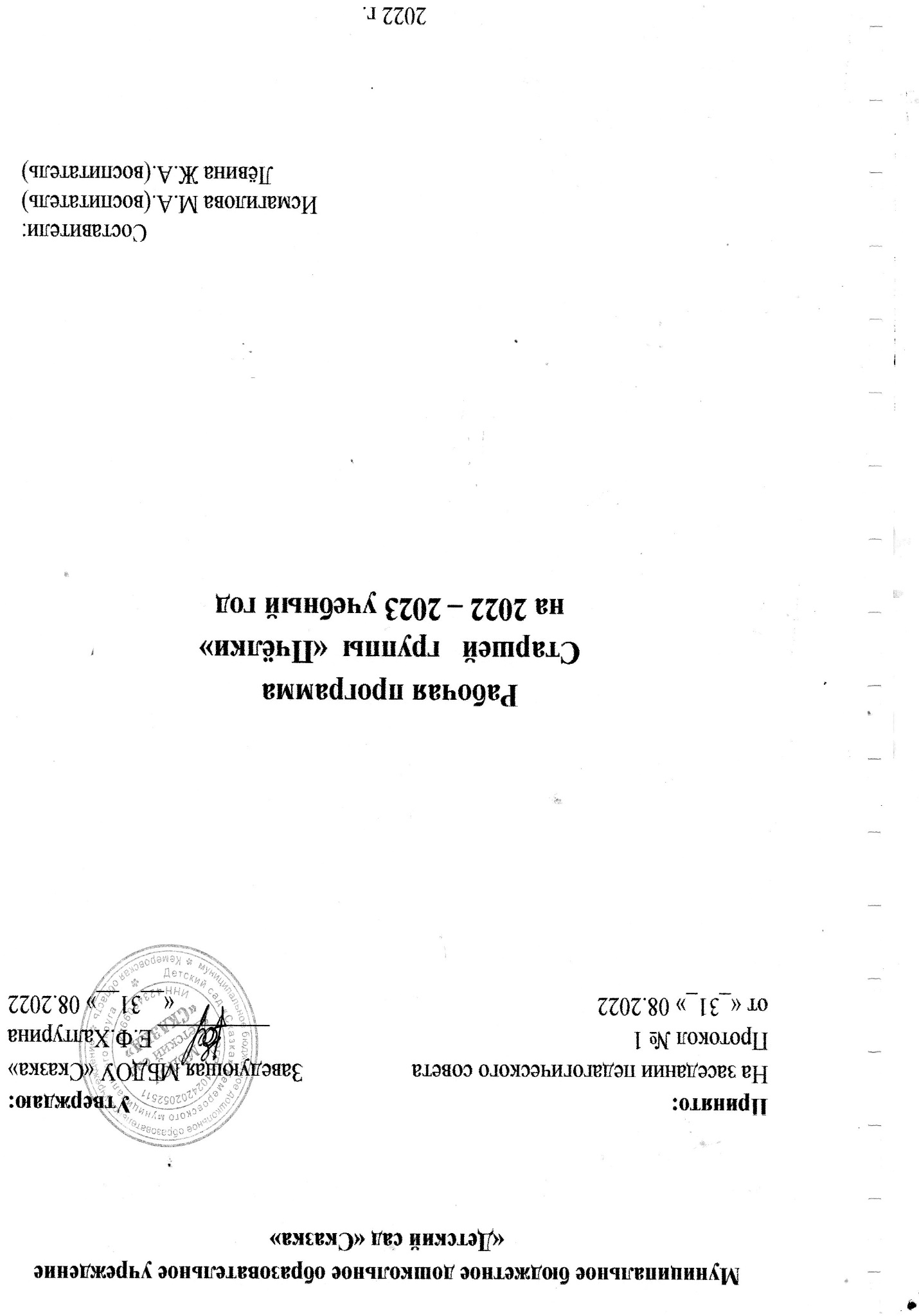 СодержаниеЦелевой разделПояснительная запискаЦели и задачи реализации рабочей  программы старшей группыЦели программы: создание благоприятных условий для полноценного проживания ребенком дошкольного детства, формирование основ базовой культуры личности, всестороннее развитие психических и физических качеств в соответствии с возрастными и индивидуальными особенностями, подготовка к жизни в современном обществе, к обучению в школе, обеспечение безопасности жизнедеятельности дошкольника. Задачи реализации Программы:1. Сохранение и укрепление физического и психического здоровья детей, а также формирование ценности здорового образа жизни.2. Обеспечение равных возможностей для полноценного развития каждого ребёнка в период дошкольного детства независимо от места жительства, пола, нации, языка, социального статуса, психофизиологических и других особенностей (в том числе ограниченных возможностей здоровья).3. Поддержка и развитие детской инициативности и самостоятельности в игровой, познавательной, исследовательской, коммуникативной, двигательной и творческой деятельности.4. Формирование социокультурной среды, соответствующей возрастным, индивидуальным, психологическим и физиологическим особенностям детей.5. Формирование предпосылок учебной деятельности (у детей старшего дошкольного возраста), необходимых и достаточных для успешного решения ими задач начального общего образования.6. Вариативность использования образовательного материала, позволяющего развивать способности, творческий потенциал каждого ребенка в соответствии с интересами и наклонностями.7. Обеспечение психолого-педагогической поддержки семьи и повышение компетентности родителей (законных представителей) в вопросах развития и образования, охраны и укрепления здоровья  детей.Принципы и подходы к формированию рабочей программы Программа построена на следующих принципах:Поддержка разнообразия детства. Программа рассматривает разнообразие как ценность, образовательный ресурс и предполагает использование разнообразия для обогащения образовательного процесса. Организация выстраивает образовательную деятельность с учетом региональной специфики, социокультурной ситуации развития каждого ребенка, его возрастных и индивидуальных особенностей, ценностей, мнений и способов их выражения.Сохранение уникальности и самоценности детства. Этот принцип подразумевает полноценное проживание ребенком всех этапов детства (младенческого, раннего и дошкольного детства), обогащение (амплификацию) детского развития.Позитивная социализация ребенка предполагает, что освоение ребенком культурных норм, средств и способов деятельности, культурных образцов поведения и общения с другими людьми, приобщение к традициям семьи, общества, государства происходят в процессе сотрудничества со взрослыми и другими детьми, направленного на создание предпосылок к полноценной деятельности ребенка в изменяющемся мире.Личностно-развивающий и гуманистический характер взаимодействия взрослых (родителей (законных представителей), педагогических и иных работников Организации) и детей. Содействие и сотрудничество детей и взрослых, признание ребенка полноценным участником (субъектом) образовательных отношений. Этот принцип предполагает активное участие всех субъектов образовательных отношений – как детей, так и взрослых – в реализации программы. Сотрудничество Организации с семьей. Сотрудничество, кооперация с семьей, открытость в отношении семьи, уважение семейных ценностей и традиций, их учет в образовательной работе. Индивидуализация дошкольного образования предполагает такое построение образовательной деятельности, которое открывает возможности для индивидуализации образовательного процесса, появления индивидуальной траектории развития каждого ребенка с характерными для данного ребенка спецификой и скоростью, учитывающей его интересы, мотивы, способности и возрастно-психологические особенности. Возрастная адекватность образования. Этот принцип предполагает подбор педагогом содержания и методов дошкольного образования в соответствии с возрастными особенностями детей. Развивающее вариативное образование. Этот принцип предполагает, что образовательное содержание предлагается ребенку через разные виды деятельности с учетом его актуальных и потенциальных возможностей усвоения этого содержания и совершения им тех или иных действий, с учетом его интересов, мотивов и способностей. Принцип природосообразности – предусматривающий отношение к ребёнку как к части природы, его воспитание в единстве и согласии с природой, осуществление образования в соответствии с законами развития детского организма с учётом особенностей физического развития, состояния его здоровья.Принцип  гуманизациии  педагогического  процесса – определяющий приоритет  не  передачи  знаний,  умений,  а  развитие  самой  возможности приобретать знания и умения и использовать их в жизни.Принцип  систематичности  и  последовательности  предполагает такой  логический  порядок  изучения  материала,  при  котором  знания опираются на ранее полученные. Принцип  индивидуального  подхода–ориентирует  педагога  на  учет индивидуальных  особенностей  дошкольников,  связанных  с  их  темпами биологического созревания, уровнями физического развития и двигательной подготовленности.Используемые подходы при построении программы:Системный подход. Сущность: относительно самостоятельные компоненты рассматриваются как совокупность взаимосвязанных компонентов: цели образования, субъекты педагогического процесса: педагог и воспитанник, содержание образования, методы, формы, средства педагогического процесса. Задача воспитателя: учет взаимосвязи компонентов.Личностно-ориентированный подход. Сущность: Личность как цель, субъект, результат и главный критерий эффективности педагогического процесса. Задача воспитателя: создание условий для саморазвития задатков и творческого потенциала личности.Деятельностный подход. Сущность: деятельность – основа, средство и условие развития личности, это целесообразное преобразование модели окружающей действительности. Задачи воспитателя: выбор и организация деятельности ребенка с позиции субъекта познания труда и общения (активность самого). Индивидуальный подход. Сущность: учет индивидуальных особенностей каждого ребенка. Задачи воспитателя: индивидуальный подход необходим каждому ребенку,  как «трудному», так и благополучному, т.к. помогает ему осознать свою индивидуальность, научиться управлять своим поведением, эмоциями, адекватно оценивать собственные сильные и слабые стороны. Аксиологический (ценностный) подход предусматривает организацию воспитания на основе определенных ценностей, которые, с одной стороны, становятся целью и результатом воспитания, а с другой – его средством.Компетентностный подход основным результатом образовательной деятельности становится формирование основ компетентностей как постоянно развивающейся способности воспитанников самостоятельно действовать при решении актуальных проблем, т.е. быть готовым: решать проблемы в сфере учебной деятельности; объяснять явления действительности, их сущность, причины, ориентироваться в проблемах современной жизни; решать проблемы, связанные с реализацией определённых социальных ролей.Культурологический подход – методологическое основание процесса воспитания, предусматривающее опору в обучении и воспитании на национальные традиции народа, его культуру, национальные и этнические особенности.1.1.3. Значимые для разработки и реализации рабочей программы характеристикиХарактеристику особенностей развития детей необходимо осуществлять через представление возрастного периода детей, социальной ситуации развития детей в этом возрастном периоде и их ведущей деятельности.Старшая группа (от 5 до 6 лет) Дети шестого года жизни уже могут распределять роли до начала игры и строить свое поведение, придерживаясь роли. Игровое взаимодействие сопровождается речью, соответствующей и по содержанию, и интонационно взятой роли. Речь, сопровождающая реальные отношения детей, отличается от ролевой речи. Дети начинают осваивать социальные отношения и понимать подчиненность позиций в различных видах деятельности взрослых, одни роли становятся для них более привлекательными, чем другие. При распределении ролей могут возникать конфликты, связанные с субординацией ролевого поведения. Действия детей в играх становятся разнообразными.Развивается изобразительная деятельность детей. Это возраст наиболее активного рисования. В течение года дети способны создать до двух тысяч рисунков. Рисунки могут быть самыми разными по содержанию: это и жизненные впечатления детей, и воображаемые ситуации, и иллюстрации к фильмам и книгам. Обычно рисунки представляют собой схематичные изображения различных объектов, но могут отличаться оригинальностью композиционного решения, передавать статичные и динамичные отношения. Рисунки приобретают сюжетный характер; достаточно часто встречаются многократно повторяющиеся сюжеты с небольшими или, напротив, существенными изменениями. Изображение человека становится более детализированным и пропорциональным. По рисунку можно судить о половой принадлежности и эмоциональном состоянии изображенного человека.Конструирование характеризуется умением анализировать условия, в которых протекает эта деятельность. Дети используют и называют различные детали деревянного конструктора. Могут заменить детали постройки в зависимости от имеющегося материала. Овладевают обобщенным способом обследования образца. Дети способны выделять основные части предполагаемой постройки. Конструктивная деятельность может осуществляться на основе схемы, по замыслу и по условиям. Появляется конструирование в ходе совместной деятельности. Дети могут конструировать из бумаги, складывая ее в несколько раз (два, четыре, шесть сгибаний); из природного материала. Они осваивают два способа конструирования: 1) от природного материала к художественному образу (ребенок «достраивает» природный материал до целостного образа, дополняя его различными деталями); 2) от художественного образа к природному материалу (ребенок подбирает необходимый материал, для того чтобы воплотить образ). Продолжает совершенствоваться восприятие цвета, формы и величины, строения предметов; систематизируются представления детей. Они называют не только основные цвета и их оттенки, но и промежуточные цветовые оттенки; форму прямоугольников, овалов, треугольников. Воспринимают величину объектов, легко выстраивают в ряд — по возрастанию или убыванию — до 10 различных предметов.Однако дети могут испытывать трудности при анализе пространственного положения объектов, если сталкиваются с несоответствием формы и их пространственного расположения. Это свидетельствует о том, что в различных ситуациях восприятие представляет для дошкольников известные сложности, особенно если они должны одновременно учитывать несколько различных и при этом противоположных признаков.В старшем дошкольном возрасте продолжает развиваться образное мышление. Дети способны не только решить задачу в наглядном плане, но и совершить преобразования объекта, указать, в какой последовательности объекты вступят во взаимодействие и т. д. Однако подобные решения окажутся правильными только в том случае, если дети будут применять адекватные мыслительные средства. Среди них можно выделить схематизированные представления, которые возникают в процессе наглядного моделирования; комплексные представления, отражающие представления детей о системе признаков, которыми могут обладать объекты, а также представления, отражающие стадии преобразования различных объектов и явлений (представления о цикличности изменений): представления о смене времен года, дня и ночи, об увеличении и уменьшении объектов в результате различных воздействий, представления о развитии и т. д. Кроме того, продолжают совершенствоваться обобщения, что является основой словесно-логического мышления. В дошкольном возрасте у детей еще отсутствуют представления о классах объектов. Дети группируют объекты по признакам, которые могут изменяться, однако начинают формироваться операции логического сложения и умножения классов. Так, например, старшие дошкольники при группировке объектов могут учитывать два признака: цвет и форму (материал) и т. д.Дети старшего дошкольного возраста способны рассуждать и давать адекватные причинные объяснения, если анализируемые отношения не выходят за пределы их наглядного опыта.Развитие воображения в этом возрасте позволяет детям сочинять достаточно оригинальные и последовательно разворачивающиеся истории. Воображение будет активно развиваться лишь при условии проведения специальной работы по его активизации. Продолжают развиваться устойчивость, распределение, переключаемость внимания. Наблюдается переход от непроизвольного к произвольному вниманию.Продолжает совершенствоваться речь, в том числе ее звуковая сторона. Дети могут правильно воспроизводить шипящие, свистящие и сонорные звуки. Развиваются фонематический слух, интонационная выразительность речи при чтении стихов в сюжетно-ролевой игре и в повседневной жизни. Совершенствуется грамматический строй речи. Дети используют практически все части речи, активно занимаются словотворчеством. Богаче становится лексика: активно используются синонимы и антонимы. Развивается связная речь. Дети могут пересказывать, рассказывать по картинке, передавая не только главное, но и детали.Достижения этого возраста характеризуются распределением ролей в игровой деятельности; структурированием игрового пространства; дальнейшим развитием изобразительной деятельности, отличающейся высокой продуктивностью; применением в конструировании обобщенного способа обследования образца; усвоением обобщенных способов изображения предметов одинаковой формы.Восприятие в этом возрасте характеризуется анализом сложных форм объектов; развитие мышления сопровождается освоением мыслительных средств (схематизированные представления, комплексные представления, представления о цикличности изменений); развиваются умение обобщать, причинное мышление, воображение, произвольное внимание, речь, образ Я.Планируемые результаты освоения программы Целевые ориентиры на этапе завершения освоения ПрограммыК семи годам:Ребенок овладевает основными культурными способами деятельности, проявляет инициативу и самостоятельность в игре, общении, конструировании и других видах детской активности. Способен выбирать себе род занятий, участников по совместной деятельности;Ребенок положительно относится к миру, другим людям и самому себе, обладает чувством собственного достоинства. Активно взаимодействует со сверстниками и взрослыми, участвует в совместных играх. Способен договариваться, учитывать интересы и чувства других, сопереживать неудачам и радоваться успехам других, адекватно проявляет свои чувства, в том числе чувство веры в себя, старается разрешать конфликты;Ребенок обладает воображением, которое реализуется в разных видах деятельности и прежде всего в игре. Ребенок владеет разными формами и видами игры, различает условную и реальную ситуации, следует игровым правилам; Ребенок достаточно хорошо владеет устной речью, может высказывать свои мысли и желания, использовать речь для выражения своих мыслей, чувств и желаний, построения речевого высказывания в ситуации общения, может выделять звуки в словах, у ребенка складываются предпосылки грамотности;У ребенка развита крупная и мелкая моторика. Он подвижен, вынослив, владеет основными произвольными движениями, может контролировать свои движения и управлять ими; Ребенок способен к волевым усилиям, может следовать социальным нормам поведения и правилам в разных видах деятельности, во взаимоотношениях со взрослыми и сверстниками, может соблюдать правила безопасного поведения и личной гигиены; Ребенок проявляет любознательность, задает вопросы взрослым и сверстникам, интересуется причинно-следственными связями, пытается самостоятельно придумывать объяснения явлениям природы и поступкам людей. Склонен наблюдать, экспериментировать, строить смысловую картину окружающей реальности, обладает начальными знаниями о себе, о природном и социальном мире, в котором он живет. Знаком с произведениями детской литературы, обладает элементарными представлениями из области живой природы, естествознания, математики, истории и т.п. Способен к принятию собственных решений, опираясь на свои знания и умения в различных видах деятельности.Степень реального развития этих характеристик и способности ребенка их проявлять к моменту перехода на следующий уровень образования могут существенно варьировать у разных детей в силу различий в условиях жизни и индивидуальных особенностей развития конкретного ребенка.Содержательный раздел		2.1. Образовательная  деятельность в соответствии с направлениями  развития ребенка в пяти образовательных областях.	Содержание Программы обеспечивает развитие личности, мотивации и способностей детей в различных видах деятельности и охватывает следующие структурные единицы, представляющие определенные направления развития и образования детей (далее - образовательные области):•	социально-коммуникативное развитие;•	познавательное развитие;•	речевое развитие;•	художественно-эстетическое развитие;•	физическое развитие.Содержание работы ориентировано на разностороннее развитие дошкольников с учетом их возрастных и индивидуальных особенностей. Задачи психолого-педагогической работы по формированию физических, интеллектуальных и личностных качеств детей решаются интегрировано в ходе освоения всех образовательных областей наряду с задачами, отражающими специфику каждой образовательной области, с обязательным психологическим сопровождением.При этом решение программных образовательных задач предусматривается не только в рамках непосредственно образовательной деятельности, но и в ходе режимных моментов — как в совместной деятельности взрослого и детей, так и в самостоятельной деятельности дошкольников.Образовательная область «Социально-коммуникативное развитие»Образовательная область «Социально-коммуникативное развитие».«Социально-коммуникативное развитие направлено на усвоение норм и ценностей, принятых в обществе, включая моральные и нравственные ценности; развитие общения и взаимодействия ребенка со взрослыми и сверстниками;  становление  самостоятельности,  целенаправленности  и  саморегуляции  собственных  действий;  развитие  социального  и  эмоционального интеллекта, эмоциональной отзывчивости, сопереживания, формирование готовности  к  совместной  деятельности  со  сверстниками,  формирование уважительного отношения и чувства принадлежности к своей семье и к сообществу детей и взрослых в Организации; формирование позитивных установок к различным видам труда и творчества; формирование основ безопасного поведения в быту, социуме, природе»Основные цели и задачи:Социализация,  развитие  общения,  нравственное  воспитание.  Усвоение  норм  и  ценностей,  принятых  в  обществе,  воспитание  моральных и  нравственных  качеств  ребенка,  формирование  умения  правильно  оценивать свои поступки и поступки сверстников. Развитие общения и взаимодействия ребенка с взрослыми и сверстниками,  развитие  социального  и  эмоционального  интеллекта,  эмоциональной  отзывчивости,  сопереживания,  уважительного  и  доброжелательного отношения к окружающим.Формирование готовности детей к совместной деятельности, развитие умения  договариваться,  самостоятельно  разрешать  конфликты  со  сверстниками.Ребенок в семье и сообществе.  Формирование образа Я, уважительного отношения и чувства принадлежности к своей семье и к сообществу детей  и  взрослых  в  организации;  формирование  гендерной,  семейной  принадлежности.Самообслуживание, самостоятельность, трудовое воспитание.Развитие навыков самообслуживания; становление самостоятельности, целенаправленности и саморегуляции собственных действий. Воспитание культурно-гигиенических навыков. Формирование позитивных установок к различным видам труда и творчества, воспитание положительного отношения к труду, желания трудиться. Воспитание  ценностного  отношения  к  собственному  труду,  труду других людей и его результатам. Формирование умения ответственно относиться к порученному заданию (умение и желание доводить дело до конца, стремление сделать его хорошо).Формирование первичных представлений о труде взрослых, его роли в обществе и жизни каждого человека.Формирование основ безопасности. Формирование первичных представлений о безопасном поведении в быту, социуме, природе. Воспитание осознанного отношения к выполнению правил безопасности.Формирование осторожного и осмотрительного отношения к потенциально опасным для человека и окружающего мира природы ситуациям. Формирование представлений о некоторых типичных опасных ситуациях и способах поведения в них.Формирование элементарных представлений о правилах безопасности дорожного движения; воспитание осознанного отношения к необходимости выполнения этих правил.Содержание психолого-педагогической работы.Социализация, развитие общения, нравственное воспитание.Старшая группа (от 5 до 6 лет).Воспитывать дружеские взаимоотношения между детьми; привычку сообща  играть,  трудиться,  заниматься;  стремление  радовать  старших хорошими  поступками;  умение  самостоятельно  находить  общие  интересные занятия.Воспитывать уважительное отношение к окружающим.Учить заботиться о младших, помогать им, защищать тех, кто слабее. Формировать такие качества, как сочувствие, отзывчивость.Воспитывать  скромность,  умение  проявлять  заботу  об  окружающих, с благодарностью относиться к помощи и знакам внимания.Формировать умение оценивать свои поступки и поступки сверстников. Развивать стремление детей выражать свое отношение к окружающему, самостоятельно находить для этого различные речевые средства. Расширять представления о правилах поведения в общественных местах; об обязанностях в группе детского сада, дома. Обогащать словарь детей вежливыми словами (здравствуйте, до свидания, пожалуйста, извините, спасибо и т. д.). Побуждать к использованию в речи фольклора (пословицы, поговорки, потешки и др.). Показать значение родного языка в формировании основ нравственности.Ребенок в семье и сообществе.Старшая группа (от 5 до 6 лет).Образ  Я. Расширять  представления  ребенка  об  изменении  позиции в  связи  с  взрослением  (ответственность  за  младших,  уважение  и  помощь старшим, в том числе пожилым людям и т. д.). Через символические и образные средства углублять представления ребенка о себе в прошлом, настоящем и будущем. Расширять традиционные  гендерные  представления.  Воспитывать уважительное отношение к сверстникам своего и противоположного пола. Семья. Углублять представления ребенка о семье и ее истории. Учить создавать простейшее генеологическое древо с опорой на историю семьи. Углублять  представления  о  том,  где  работают  родители,  как  важен для  общества  их  труд.  Поощрять  посильное участие  детей  в  подготовке различных  семейных  праздников.  Приучать  к  выполнению  постоянных обязанностей по дому. Детский сад. Продолжать формировать интерес к ближайшей окружающей  среде:  к  детскому  саду,  дому,  где  живут  дети,  участку  детского  сада и др. Обращать внимание на своеобразие оформления разных помещений.Развивать  умение  замечать  изменения  в  оформлении  помещений, учить  объяснять  причины  таких  изменений;  высказывать  свое  мнение по поводу замеченных перемен, вносить свои предложения о возможных  вариантах оформления. Подводить детей к оценке окружающей среды.Вызывать стремление поддерживать чистоту и порядок в группе, украшать ее произведениями искусства, рисунками. Привлекать к оформлению групповой комнаты, зала к праздникам. Побуждать использовать созданные  детьми  изделия,  рисунки,  аппликации  (птички,  бабочки,  снежинки, веточки с листьями и т. п.). Расширять  представления  ребенка  о  себе  как  о  члене  коллектива, формировать активную жизненную позицию через участие в совместной проектной  деятельности,  взаимодействие  с  детьми  других  возрастных групп, посильное участие в жизни дошкольного учреждения. Приобщать к  мероприятиям,  которые  проводятся  в  детском  саду,  в  том  числе  и  совместно  с  родителями  (спектакли,  спортивные  праздники  и  развлечения, подготовка выставок детских работ)Самообслуживание, самостоятельность, трудовое воспитание.Старшая группа (от 5 до 6 лет).Культурно-гигиенические  навыки. Формировать  у  детей  привычку следить за чистотой тела, опрятностью одежды, прически; самостоятельно чистить  зубы,  умываться,  по  мере  необходимости  мыть  руки, следить  за чистотой ногтей; при кашле и чихании закрывать рот и нос платком.Закреплять  умение  замечать  и  самостоятельно  устранять  непорядок в своем внешнем виде.Совершенствовать  культуру  еды:  умение  правильно  пользоваться столовыми  приборами  (вилкой,  ножом);  есть  аккуратно,  бесшумно, сохраняя  правильную  осанку  за  столом;  обращаться  с  просьбой,  благодарить.Самообслуживание. Закреплять умение быстро, аккуратно одеваться и раздеваться,  соблюдать  порядок  в  своем  шкафу  (раскладывать  одежду в определенные места), опрятно заправлять постель.Воспитывать умение самостоятельно и своевременно готовить материалы и пособия к занятию, учить самостоятельно раскладывать подготовленные воспитателем материалы для занятий, убирать их, мыть кисточки, розетки для красок, палитру, протирать столы. Общественно-полезный  труд. Воспитывать  у  детей  положительное отношение к труду, желание выполнять посильные трудовые поручения. Разъяснять детям значимость их труда.Воспитывать желание участвовать в совместной трудовой деятельности.  Формировать  необходимые  умения  и  навыки  в  разных  видах  труда. Воспитывать самостоятельность и ответственность, умение доводить начатое дело до конца. Развивать творчество и инициативу при выполнении различных видов труда. Знакомить детей с наиболее экономными приемами работы. Воспитывать культуру трудовой деятельности, бережное отношение к материалам и инструментам. Учить оценивать результат своей работы (с помощью взрослого).Воспитывать дружеские взаимоотношения между детьми; привычку играть, трудиться, заниматься сообща. Развивать желание помогать друг другу. Формировать у детей предпосылки (элементы) учебной деятельности. Продолжать развивать внимание, умение понимать поставленную задачу (что нужно делать), способы ее достижения  (как  делать);  воспитывать усидчивость; учить проявлять настойчивость,  целеустремленность  в  достижении конечного результата.Продолжать  учить  детей  помогать  взрослым  поддерживать  порядок в группе: протирать игрушки, строительный материал и т. п.Формировать умение наводить порядок на участке детского сада (подметать  и  очищать  дорожки  от  мусора,  зимой — от  снега,  поливать  песок в песочнице и пр.). Приучать добросовестно выполнять обязанности дежурных по столовой: сервировать стол, приводить его в порядок после еды.Труд  в  природе.  Поощрять  желание  выполнять  различные  поручения, связанные с уходом за животными и растениями в уголке природы; обязанности дежурного в уголке природы (поливать комнатные растения, рыхлить почву и т. д.).Привлекать детей к помощи взрослым и посильному труду в природе: осенью — к  уборке  овощей  на  огороде,  сбору  семян,  пересаживанию  цветущих  растений  из  грунта  в  уголок  природы;  зимой — к  сгребанию  снега к стволам деревьев и кустарникам, выращиванию зеленого корма для птиц и животных (обитателей уголка природы), посадке корнеплодов, к созданию фигур и построек из снега; весной — к посеву семян овощей, цветов, высадке рассады; летом — к рыхлению почвы, поливке грядок и клумб.Уважение к труду взрослых. Расширять представления детей о труде взрослых, результатах труда, его общественной значимости. Формировать бережное отношение к тому, что сделано руками человека. Прививать детям чувство благодарности к людям за их труд.Формирование основ безопасности.Старшая группа (от 5 до 6 лет).Безопасное поведение в природе.  Формировать основы экологической культуры и безопасного поведения в природе.Формировать  понятия  о  том,  что  в  природе  все  взаимосвязано,  что человек не должен нарушать эту взаимосвязь, чтобы не навредить животному и растительному миру. Знакомить с явлениями неживой природы (гроза, гром, молния, радуга), с правилами поведения при грозе.Знакомить  детей  с  правилами  оказания  первой  помощи  при  ушибах и укусах насекомых.Безопасность на дорогах. Уточнять знания детей об элементах дороги (проезжая часть, пешеходный переход, тротуар), о движении транс порта, о работе светофора. Знакомить с названиями ближайших к детскому саду улиц и улиц, на которых живут дети. Знакомить с правилами дорожного движения, правилами передвижения пешеходов и велосипедистов.Продолжать  знакомить  с  дорожными  знаками:  «Дети»,  «Остановка трамвая», «Остановка автобуса», «Пешеходный переход», «Пункт первой медицинской  помощи»,  «Пункт  питания»,  «Место  стоянки»,  «Въезд запрещен», «Дорожные работы», «Велосипедная дорожка».Безопасность собственной жизнедеятельности. Закреплять основы безопасности жизнедеятельности человека.Продолжать знакомить с правилами безопасного поведения во время игр в разное время года  (купание  в  водоемах,  катание  на  велосипеде,  на санках, коньках, лыжах и др.).Расширять знания об источниках опасности в быту (электроприборы, газовая плита, утюг и др.). Закреплять навыки безопасного пользования бытовыми предметами.Уточнять знания детей о работе пожарных, о причинах пожаров, об элементарных правилах поведения во время пожара. Знакомить с работой службы спасения — МЧС. Закреплять знания о том, что в случае необходимости взрослые звонят по телефонам «01», «02», «03». Формировать умение обращаться за помощью к взрослым. Учить называть свое имя, фамилию, возраст, домашний адрес, телефон.Образовательная  область «Познавательное развитие»«Познавательное  развитие  предполагает  развитие  интересов  детей, любознательности  и  познавательной  мотивации;  формирование  познавательных  действий,  становление  сознания;  развитие  воображения  и  творческой  активности;  формирование  первичных  представлений  о  себе,  других людях, объектах окружающего мира, о свойствах и отношениях объектов окружающего  мира  (форме,  цвете,  размере,  материале,  звучании,  ритме, темпе, количестве, числе, части и целом, пространстве и времени, движении  и  покое,  причинах  и  следствиях  и  др.),  о  малой  родине  и  Отечестве, представлений  о  социокультурных  ценностях  нашего  народа,  об  отечественных  традициях  и  праздниках,  о  планете  Земля  как общем  доме  людей, об особенностях ее природы, многообразии стран и народов мира»Основные цели и задачи Формирование элементарных математических представлений.Формирование элементарных математических представлений,  первичных представлений  об  основных  свойствах  и  отношениях  объектов  окружающего  мира:  форме,  цвете,  размере,  количестве,  числе,  части  и  целом, пространстве и времени.Развитие познавательно-исследовательской деятельности. Развитие познавательных интересов детей, расширение опыта ориентировки в окружающем, сенсорное развитие, развитие любознательности и познавательной  мотивации;  формирование  познавательных  действий,  становление сознания; развитие воображения и творческой активности; формирование первичных  представлений  об  объектах  окружающего  мира,  о  свойствах и отношениях объектов окружающего мира (форме, цвете, размере, материале, звучании, ритме, темпе, причинах и следствиях и др.). Развитие восприятия, внимания, памяти, наблюдательности, способности анализировать, сравнивать, выделять характерные, существенные признаки предметов  и  явлений  окружающего  мира; умения устанавливать простейшие связи между предметами и явлениями, делать простейшие обобщения.Ознакомление  с  предметным  окружением.  Ознакомление  с  предметным  миром  (название,  функция,  назначение,  свойства  и  качества предмета); восприятие предмета как творения человеческой мысли и результата труда. Формирование первичных представлений о многообразии предметного окружения; о том, что человек создает предметное окружение, изменяет и совершенствует его для себя и других людей, делая жизнь более удобной и  комфортной.  Развитие  умения  устанавливать  причинно-следственные связи между миром предметов и природным миром.Ознакомление  с социальным миром. Ознакомление  с  окружающим социальным миром, расширение кругозора детей, формирование целостной картины мира. Формирование первичных представлений о малой родине и Отечестве, представлений о социокультурных ценностях нашего народа, об  отечественных  традициях  и  праздниках.  Формирование  гражданской принадлежности; воспитание любви к Родине, гордости за ее достижения, патриотических  чувств.  Формирование  элементарных  представлений о планете Земля как общем доме людей, о многообразии стран и народов мира. Ознакомление с миром природы. Ознакомление с природой и природными явлениями. Развитие умения устанавливать причинно-следственные связи между природными явлениями. Формирование первичных представлений о природном многообразии планеты Земля. Формирование элементарных экологических представлений. Формирование понимания того, что человек — часть природы, что он должен беречь, охранять и защищать ее, что в природе все взаимосвязано, что жизнь человека на Земле во многом зависит  от  окружающей  среды.  Воспитание  умения  правильно  вести  себя в природе. Воспитание любви к природе, желания беречь ее.Содержание психолого-педагогической работы.Формирование элементарных математических представлений.Количество  и  счет. Учить  создавать  множества  (группы  предметов) из разных по качеству элементов (предметов разного цвета, размера, формы, назначения; звуков, движений); разбивать множества на части и воссоединять их; устанавливать отношения между целым множеством и каждой его частью, понимать, что множество больше части, а часть меньше целого множества; сравнивать разные части множества на основе счета и соотнесения элементов (предметов) один к одному; определять большую (меньшую) часть множества или их равенство. Учить считать до 10; последовательно знакомить с образованием каждого числа в пределах от 5 до 10 (на наглядной основе).Сравнивать рядом стоящие числа в пределах 10 на основе сравнения конкретных множеств; получать равенство из неравенства (неравенство из равенства), добавляя к меньшему количеству один предмет или убирая из большего количества один предмет («7 меньше 8, если к 7 добавить один предмет, будет 8, поровну», «8 больше 7; если из 8 предметов убрать один, то станет по 7, поровну»).Формировать умение понимать отношения рядом стоящих чисел (5 < 6 на 1, 6 > 5 на 1). Отсчитывать  предметы  из  большого  количества  по  образцу  и  заданному числу (в пределах 10).Совершенствовать  умение  считать  в  прямом  и  обратном  порядке (в пределах 10). Считать предметы на ощупь, считать и воспроизводить количество звуков, движений по образцу и заданному числу (в пределах 10).Познакомить с цифрами от 0 до 9.Познакомить с порядковым счетом в пределах 10, учить различать вопросы «Сколько?», «Который?» («Какой?») и правильно отвечать на них.Продолжать  формировать  представление  о  равенстве:  определять равное количество в группах, состоящих из разных предметов; правильно обобщать  числовые  значения  на  основе  счета  и  сравнения  групп  (здесь 5 петушков, 5 матрешек, 5 машин — всех игрушек поровну — по 5).Упражнять  детей  в  понимании  того,  что  число  не  зависит  от  величины  предметов,  расстояния  между  предметами,  формы,  их  расположения,  а  также  направления  счета  (справа  налево,  слева  направо,  с любого предмета).Познакомить  с  количественным  составом  числа  из  единиц  в  пределах 5  на  конкретном  материале:  5 — это  один,  еще  один,  еще  один,  еще  один и еще один.Величина. Учить  устанавливать  размерные  отношения  между 5–10  предметами  разной  длины  (высоты,  ширины)  или  толщины:  систематизировать  предметы,  располагая  их  в  возрастающем  (убывающем) порядке по величине; отражать в речи порядок расположения предметов и соотношение между ними по размеру: «Розовая лента — самая широкая, фиолетовая — немного уже, красная — еще уже, но она шире желтой, а зеленая уже желтой и всех остальных лент» и т. д.Сравнивать два предмета по величине (длине, ширине, высоте) опосредованно — с помощью третьего (условной меры), равного одному из сравниваемых предметов. Развивать глазомер, умение находить предметы длиннее (короче), выше (ниже), шире (уже), толще (тоньше) образца и равные ему.Формировать  понятие  о  том,  что  предмет  (лист  бумаги,  лента, круг, квадрат и др.) можно разделить на несколько равных частей (на две, четыре).Учить  называть  части,  полученные  от  деления,  сравнивать  целое и части, понимать, что целый предмет больше каждой своей части, а часть меньше целого.Форма. Познакомить детей с овалом на основе сравнения его с кругом и прямоугольником.Дать представление о четырехугольнике: подвести к пониманию того, что квадрат и прямоугольник являются разновидностями четырехугольника.Развивать у детей геометрическую зоркость: умение анализировать и сравнивать предметы по форме, находить в ближайшем окружении предметы  одинаковой  и  разной  формы:  книги,  картина,  одеяла,  крышки  столов — прямоугольные, поднос и блюдо — овальные, тарелки — круглые и т. д.Развивать представления о том, как из одной формы сделать другую.Ориентировка в пространстве. Совершенствовать умение ориентироваться в окружающем пространстве; понимать смысл пространственных отношений (вверху — внизу, впереди (спереди) — сзади (за), слева — справа, между, рядом с, около); двигаться в заданном направлении, меняя его по сигналу, а также в  соответствии  со  знаками — указателями  направления  движения  (вперед, назад,  налево,  направо  и  т. п.); определять свое местонахождение среди окружающих людей и предметов: «Я стою между Олей и Таней, за Мишей, позади (сзади) Кати, перед Наташей, около Юры»; обозначать в речи взаимное расположение предметов: «Справа от куклы сидит заяц, а слева от куклы стоит лошадка, сзади — мишка, а впереди — машина». Учить ориентироваться на листе бумаги (справа — слева, вверху —внизу, в середине, в углу).Ориентировка во времени. Дать детям представление о том, что утро, вечер, день и ночь составляют сутки.Учить на конкретных примерах устанавливать последовательность различных событий: что было раньше (сначала), что позже (потом), определять, какой день сегодня, какой был вчера, какой будет завтра.Развитие познавательно-исследовательской деятельности.Старшая группа (от 5 до 6 лет).Познавательно-исследовательская деятельность. Закреплять умение использовать обобщенные способы обследования объектов с помощью  специально  разработанной  системы  сенсорных  эталонов,  перцептивных действий. Побуждать устанавливать  функциональные  связи  и  отношения между  системами объектов и явлений, применяя различные средства познавательных действий. Способствовать самостоятельному  использованию действий  экспериментального  характера  для  выявления  скрытых свойств. Закреплять умение получать информацию о новом объекте в  процессе его исследования. Развивать  умение  детей  действовать  в  соответствии  с  предлагаемым алгоритмом. Формировать умение определять алгоритм собственной деятельности;  с  помощью  взрослого  составлять  модели  и  использовать  их в познавательно-исследовательской деятельности.Сенсорное  развитие. Развивать  восприятие,  умение  выделять  разнообразные  свойства  и  отношения  предметов  (цвет,  форма,  величина, расположение в пространстве и т. п.), включая органы чувств: зрение, слух, осязание, обоняние, вкус.Продолжать  знакомить  с  цветами  спектра:  красный,  оранжевый, желтый, зеленый, голубой, синий, фиолетовый (хроматические) и белый, серый и черный (ахроматические). Учить различать цвета  по  светлоте и насыщенности, правильно называть их. Показать детям особенности расположения цветовых тонов в спектре. Продолжать  знакомить  с  различными  геометрическими  фигурами,  учить  использовать  в  качестве  эталонов  плоскостные  и  объемные формы. Формировать умение обследовать предметы разной формы; при обследовании включать движения рук по предмету. Расширять представления о  фактуре  предметов  (гладкий,  пушистый,  шероховатый  и  т. п.).  Совершенствовать глазомер.Развивать  познавательно-исследовательский  интерес,  показывая  занимательные опыты, фокусы, привлекая к простейшим экспериментам.Проектная деятельность. Создавать условия для реализации детьми проектов трех типов: исследовательских, творческих и нормативных. Развивать проектную деятельность исследовательского типа. Организовывать презентации проектов. Формировать у детей представления об авторстве проекта.  Создавать  условия  для  реализации  проектной  деятельности  творческого  типа.  (Творческие  проекты  в  этом  возрасте  носят  индивидуальный характер.).Способствовать развитию проектной деятельности нормативного типа. (Нормативная проектная деятельность — это проектная деятельность, направленная  на  выработку  детьми  норм  и  правил  поведения  в  детском коллективе.)Дидактические  игры. Организовывать  дидактические  игры,  объединяя детей в подгруппы по 2–4 человека; учить выполнять правила игры. Развивать  в  играх  память,  внимание,  воображение,  мышление,  речь, сенсорные способности детей. Учить сравнивать предметы, подмечать незначительные различия в их признаках (цвет, форма, величина, материал), объединять  предметы  по  общим  признакам,  составлять  из  части  целое (складные кубики, мозаика, пазлы), определять изменения в расположении предметов (впереди, сзади, направо, налево, под, над, посередине, сбоку).Формировать желание действовать с разнообразными дидактическими играми и игрушками (народными, электронными, компьютерными и др.).Побуждать детей к самостоятельности в игре, вызывая у них эмоционально-положительный отклик на игровое действие.Учить подчиняться правилам в групповых играх. Воспитывать творческую самостоятельность. Формировать такие качества, как дружелюбие, дисциплинированность.  Воспитывать  культуру  честного  соперничества в играх-соревнованиях.Ознакомление с предметным окружением Старшая группа (от 5 до 6 лет).Продолжать обогащать представления детей о мире предметов. Объяснять  назначение  незнакомых  предметов.  Формировать  представление о предметах, облегчающих труд человека в быту (кофемолка, миксер, мясорубка и др.), создающих комфорт (бра, картины, ковер и т. п.). Объяснять, что прочность и долговечность зависят от свойств и качеств материала, из которого  сделан  предмет.  Развивать  умение  самостоятельно  определять материалы, из которых изготовлены предметы, характеризовать свойства и качества предметов: структуру и температуру поверхности, твердость – мягкость, хрупкость – прочность, блеск, звонкость.Побуждать сравнивать предметы (по назначению, цвету, форме, материалу), классифицировать их (посуда – фарфоровая, стеклянная, керамическая, пластмассовая). Рассказывать  о  том,  что  любая  вещь  создана  трудом  многих  людей («Откуда  пришел  стол?»,  «Как  получилась  книжка?»  и  т. п.).  Предметы имеют прошлое, настоящее и будущее.Ознакомление с социальным миром.Старшая группа (от 5 до 6 лет).Обогащать представления детей о профессиях.Расширять представления об учебных заведениях (детский сад, школа, колледж, вуз), сферах человеческой деятельности (наука, искусство, производство, сельское хозяйство). Продолжать знакомить с культурными явлениями (цирк, библиотека, музей  и  др.),  их  атрибутами,  значением  в  жизни  общества,  связанными с ними профессиями, правилами поведения.Продолжать знакомить с деньгами, их функциями (средство для оплаты труда, расчетов при покупках), бюджетом и возможностями семьи.Формировать элементарные представления об истории человечества (Древний мир, Средние века, современное общество) через знакомство с произведениями искусства (живопись, скульптура, мифы и легенды народов мира), реконструкцию образа жизни людей разных времен (одежда, утварь, традиции и др.).Рассказывать детям о профессиях воспитателя, учителя, врача, строителя,  работников  сельского  хозяйства,  транспорта,  торговли,  связи  др.; о  важности  и  значимости  их  труда;  о  том,  что  для  облегчения  труда  используется разнообразная техника. Рассказывать о личностных и деловых качествах человека-труженика. Знакомить с трудом людей творческих профессий: художников, писателей, композиторов, мастеров народного декоративно-прикладного искусства;  с  результатами  их  труда  (картинами,  книгами,  нотами,  предметами декоративного искусства).Прививать чувство благодарности к человеку за его труд.Расширять  представления  о  малой  Родине.  Рассказывать  детям о достопримечательностях, культуре, традициях родного края; о замечательных людях, прославивших свой край. Расширять представления детей о родной стране, о государственных праздниках (8 Марта, День защитника Отечества, День Победы, Новый год и т. д.). Воспитывать любовь к Родине. Формировать  представления  о  том,  что  Российская  Федерация (Россия)  —  огромная,  многонациональная  страна.  Рассказывать  детям о том, что Москва — главный город, столица нашей Родины. Познакомить с флагом и гербом России, мелодией гимна.Расширять представления детей о Российской армии. Воспитывать уважение к защитникам отечества. Рассказывать о трудной, но почетной обязанности защищать Родину, охранять ее спокойствие и безопасность; о том, как в годы войн храбро сражались и защищали нашу страну от врагов прадеды, деды, отцы. Приглашать в детский сад военных, ветеранов из числа близких родственников детей. Рассматривать с детьми картины, репродукции, альбомы с военной тематикой.Ознакомление с миром природыСтаршая группа (от 5 до 6 лет).Расширять и уточнять представления детей о природе. Учить наблюдать, развивать любознательность. Закреплять представления о растениях ближайшего окружения: деревьях, кустарниках и травянистых растениях. Познакомить с понятиями «лес», «луг» и «сад».Продолжать знакомить с комнатными растениями. Учить ухаживать за растениями. Рассказать о способах вегетативного размножения растений.Расширять представления о домашних животных, их повадках, зависимости от человека.Учить детей ухаживать за обитателями уголка природы. Расширять представления детей о диких животных: где живут, как добывают пищу и готовятся к зимней спячке (еж зарывается в осенние листья, медведи зимуют в берлоге). Расширять представления о птицах (на примере ласточки, скворца и др.).Дать детям представления о пресмыкающихся (ящерица, черепаха и др.) и насекомых (пчела, комар, муха и др.).Формировать представления о чередовании времен года, частей суток и их некоторых характеристиках.Знакомить  детей  с  многообразием  родной  природы;  с  растениями и животными различных климатических зон.Показать, как человек в своей жизни использует воду, песок, глину, камни. Использовать  в  процессе  ознакомления  с  природой  произведения художественной литературы, музыки, народные приметы.Формировать представления о том, что человек — часть природы и что он должен беречь, охранять и защищать ее. Учить укреплять свое здоровье в процессе общения с природой. Учить устанавливать причинно-следственные связи между природными явлениями (сезон — растительность — труд людей). Показать взаимодействие живой и неживой природы. Рассказывать о значении солнца и воздуха в жизни человека, животных и растений.Сезонные наблюдения. Осень. Закреплять  представления  о  том,  как  похолодание  и  сокращение  продолжительности  дня  изменяют  жизнь  растений,  животных и человека. Знакомить детей с тем, как некоторые животные готовятся к зиме (лягушки,  ящерицы,  черепахи,  ежи,  медведи  впадают  в  спячку,  зайцы линяют, некоторые птицы (гуси, утки, журавли) улетают в теплые края).Зима.  Расширять и обогащать знания детей об особенностях зимней природы  (холода,  заморозки,  снегопады,  сильные  ветры),  особенностях деятельности  людей  в  городе,  на  селе.  Познакомить  с  таким  природным явлением, как туман.Весна. Расширять и обогащать знания детей о весенних изменениях в природе: тает снег, разливаются реки, прилетают птицы, травка и цветы быстрее  появляются  на  солнечной  стороне,  чем  в  тени.  Наблюдать  гнездование птиц (ворон и др.). Лето. Расширять и обогащать представления о влиянии тепла, солнечного света на жизнь людей, животных и растений (природа «расцветает», много ягод, фруктов, овощей; много корма для зверей, птиц и их детенышей). Дать представления о съедобных и несъедобных грибах (съедобные — маслята, опята, лисички и т. п.; несъедобные — мухомор, ложный опенок).В части, формируемой участниками образовательных отношений, реализуются программы «Ознакомление с природой в детском саду» (О. А. Соломенникова); «Приобщение детей к истокам русской народной культуры» (О.Л.Князева, М.Д. Маханева)Образовательная область «Речевое развитие».«Речевое развитие включает владение речью как средством общения и культуры; обогащение активного словаря; развитие связной, грамматически правильной диалогической и монологической речи; развитие речевого творчества; развитие звуковой и интонационной культуры речи, фонематического слуха; знакомство с книжной культурой, детской литературой, понимание на слух текстов различных жанров детской литературы; формирование звуковой  аналитико-синтетической  активности  как  предпосылки обучения грамоте»Основные цели и задачи.Развитие речи. Развитие свободного общения с взрослыми и детьми, овладение конструктивными способами и средствами взаимодействия с окружающими. Развитие всех компонентов устной речи детей: грамматического строя речи, связной речи — диалогической и монологической форм; формирование словаря, воспитание звуковой культуры речи.Практическое овладение воспитанниками нормами речи.Художественная литература. Воспитание интереса и любви к чтению; развитие литературной речи. Воспитание желания и умения слушать художественные произведения, следить за развитием действия.Содержание психолого-педагогической работы.Развитие речи.Старшая группа (от 5-6 лет).Развивающая речевая среда. Продолжать развивать речь как средство общения. Расширять представления детей о многообразии окружающего мира. Предлагать для рассматривания изделия народных промыслов, мини-коллекции (открытки, марки, монеты, наборы игрушек, выполненных из определенного материала), иллюстрированные книги (в том числе знакомые сказки с рисунками разных художников), открытки, фотографии с достопримечательностями родного края, репродукции картин (в том числе из жизни дореволюционной России). Поощрять попытки ребенка делиться с педагогом и другими детьми разнообразными впечатлениями, уточнять источник полученной информации (телепередача, рассказ близкого человека, посещение выставки, детского спектакля и т. д.). В повседневной жизни, в играх подсказывать детям формы выражения вежливости (попросить прощения, извиниться, поблагодарить, сделать комплимент). Учить детей решать спорные вопросы и улаживать конфликты с помощью речи: убеждать, доказывать, объяснять.Формирование словаря. Обогащать речь детей существительными, обозначающими предметы бытового окружения; прилагательными, характеризующими свойства и качества предметов; наречиями, обозначающими взаимоотношения людей, их отношение к труду. Упражнять детей в подборе существительных к прилагательному (белый — снег, сахар, мел), слов со сходным значением (шалун — озорник — проказник), с противоположным значением (слабый — сильный, пасмурно — солнечно).Помогать детям употреблять слова в точном соответствии со смыслом.Звуковая культура речи. Закреплять правильное, отчетливое произнесение звуков. Учить различать на слух и отчетливо произносить сходные по артикуляции и звучанию согласные звуки: с — з, с — ц, ш — ж, ч — ц, с — ш, ж — з, л — р.Продолжать развивать фонематический слух. Учить определять место звука в слове (начало, середина, конец). Отрабатывать интонационную выразительность речи.Грамматический строй речи. Совершенствовать умение согласовывать слова в предложениях: существительные с числительными (пять груш, трое ребят) и прилагательные с существительными (лягушка — зеленое брюшко). Помогать детям замечать неправильную постановку ударения в слове, ошибку в чередовании согласных, предоставлять возможность самостоятельно ее исправить. Знакомить с разными способами образования слов (сахарница, хлебница; масленка, солонка; воспитатель, учитель, строитель).Упражнять в образовании однокоренных слов (медведь — медведица — медвежонок — медвежья), в том числе глаголов с приставками (забежал — выбежал — перебежал). Помогать детям правильно употреблять существительные множественного числа в именительном и винительном падежах; глаголы в повелительном наклонении; прилагательные и наречия в сравнительной степени; несклоняемые существительные. Учить составлять по образцу простые и сложные предложения.  Совершенствовать умение пользоваться прямой и косвенной речью.Связная речь. Развивать умение поддерживать беседу. Совершенствовать диалогическую форму речи. Поощрять попытки высказывать свою точку зрения, согласие или несогласие с ответом товарища. Развивать монологическую форму речи. Учить связно, последовательно и выразительно пересказывать небольшие сказки, рассказы. Учить (по плану и образцу) рассказывать о предмете, содержании сюжетной картины, составлять рассказ по картинкам с последовательно развивающимся действием. Развивать умение составлять рассказы о событиях из личного опыта, придумывать свои концовки к сказкам. Формировать умение составлять небольшие рассказы творческого характера на тему, предложенную воспитателем.Приобщение к художественной литературе.Старшая группа (от 5 до 6 лет).Продолжать развивать интерес детей к художественной литературе. Учить внимательно и заинтересованно слушать сказки, рассказы, стихотворения; запоминать считалки, скороговорки, загадки. Прививать интерес к чтению больших произведений (по главам). Способствовать формированию эмоционального отношения к литературным произведениям. Побуждать рассказывать о своем восприятии конкретного поступка литературного персонажа. Помогать детям понять скрытые мотивы поведения героев произведения. Продолжать объяснять (с опорой на прочитанное произведение)  доступные детям жанровые особенности сказок, рассказов, стихотворений. Воспитывать чуткость к художественному слову; зачитывать отрывки с наиболее яркими, запоминающимися описаниями, сравнениями, эпитетами. Учить вслушиваться в ритм и мелодику поэтического текста. Помогать выразительно, с естественными интонациями читать стихи, участвовать в чтении текста по ролям, в инсценировках. Продолжать знакомить с книгами. Обращать внимание детей на оформление книги, на иллюстрации. Сравнивать иллюстрации разных художников к одному и тому же произведению. Выяснять симпатии и  предпочтения детей.Образовательная область «Художественно-эстетическое развитие».Художественно-эстетическое развитие предполагает развитие предпосылок ценностно-смыслового восприятия и понимания произведений искусства (словесного, музыкального, изобразительного), мира  природы; становление эстетического отношения к окружающему миру;  формирование  элементарных представлений о видах искусства; восприятие музыки, художественной литературы, фольклора; стимулирование  сопереживания персонажам художественных произведений; реализацию самостоятельной творческой деятельности детей (изобразительной, конструктивно-модельной, музыкальной и др.)».Основные цели и задачи.Формирование интереса к эстетической стороне окружающей действительности, эстетического отношения к предметам и явлениям окружающего мира, произведениям искусства; воспитание интереса к художественно-творческой деятельности. Развитие эстетических чувств детей, художественного  восприятия, образных представлений, воображения, художественно-творческих способностей.Развитие детского художественного творчества, интереса к самостоятельной творческой деятельности (изобразительной, конструктивно-модельной, музыкальной и др.); удовлетворение потребности детей в самовыражении.Приобщение к искусству. Развитие эмоциональной восприимчивости, эмоционального отклика на литературные и музыкальные произведения, красоту окружающего мира, произведения искусства.Приобщение детей к народному и профессиональному искусству (словесному, музыкальному, изобразительному, театральному, к архитектуре) через  ознакомление с  лучшими  образцами отечественного и мирового искусства; воспитание умения понимать содержание произведений искусства.Формирование элементарных представлений о видах и жанрах искусства, средствах выразительности в различных видах искусства.Изобразительная деятельность. Развитие  интереса к различным видам изобразительной деятельности; совершенствование умений в рисовании, лепке, аппликации, прикладном творчестве.Воспитание эмоциональной отзывчивости при восприятии произведений изобразительного искусства.Воспитание желания и умения взаимодействовать со сверстниками при создании коллективных работ.Конструктивно-модельная деятельность. Приобщение  к  конструированию; развитие интереса к конструктивной деятельности, знакомство с различными видами конструкторов.Воспитание  умения  работать  коллективно,  объединять  свои  поделки в соответствии с общим замыслом, договариваться, кто какую часть работы будет выполнять. Музыкальная деятельность. Приобщение к музыкальному искусству; развитие  предпосылок  ценностно-смыслового  восприятия  и  понимания музыкального  искусства;  формирование  основ  музыкальной  культуры, ознакомление  с  элементарными  музыкальными  понятиями,  жанрами; воспитание эмоциональной отзывчивости при восприятии музыкальных произведений.Развитие  музыкальных  способностей:  поэтического  и  музыкального слуха,  чувства  ритма,  музыкальной  памяти;  формирование  песенного, музыкального вкуса.Воспитание  интереса  к  музыкально-художественной  деятельности, совершенствование умений в этом виде деятельности.Развитие  детского  музыкально-художественного  творчества,  реализация  самостоятельной  творческой  деятельности  детей;  удовлетворение потребности в самовыражении.Содержание психолого-педагогической работы.Старшая группа (от 5 до 6 лет).Продолжать формировать интерес к музыке, живописи, литературе, народному искусству. Развивать эстетические чувства, эмоции, эстетический вкус, эстетическое восприятие произведений искусства, формировать умение выделять их выразительные средства. Учить соотносить художественный образ и средства выразительности, характеризующие его в разных видах искусства, подбирать материал и пособия для самостоятельной художественной деятельности. Формировать умение выделять, называть, группировать произведения по видам искусства (литература, музыка, изобразительное искусство, архитектура, театр).Продолжать знакомить с жанрами изобразительного и музыкального искусства. Формировать умение выделять и использовать в своей изобразительной, музыкальной, театрализованной деятельности средства выразительности разных видов искусства, называть материалы для разных видов художественной деятельности. Познакомить с произведениями живописи (И. Шишкин, И. Левитан, В. Серов, И. Грабарь, П. Кончаловский и др.) и изображением родной природы в картинах художников. Расширять представления о графике (ее выразительных средствах). Знакомить с творчеством художников-иллюстраторов детских книг (Ю. Васнецов, Е. Рачев, Е. Чарушин, И. Билибин и др.).Продолжать знакомить детей с архитектурой. Закреплять знания о том, что существуют различные по назначению здания: жилые дома, магазины, театры, кинотеатры и др. Обращать внимание детей на сходства и различия архитектурных сооружений одинакового назначения: форма, пропорции (высота, длина, украшения — декор и т. д.). Подводить к пониманию зависимости конструкции здания от его назначения: жилой дом, театр, храм и т. д. Развивать наблюдательность, учить внимательно рассматривать здания, замечать их характерные особенности, разнообразие пропорций, конструкций, украшающих деталей.При чтении литературных произведений, сказок обращать внимание детей на описание сказочных домиков (теремок, рукавичка, избушка на курьих ножках), дворцов. Познакомить с понятиями «народное искусство», «виды и жанры народного искусства». Расширять представления детей о народном искусстве, фольклоре, музыке и художественных промыслах. Формировать у детей бережное отношение к произведениям искусства.Изобразительная деятельность.Старшая группа (от 5 до 6 лет).Продолжать развивать интерес детей к изобразительной деятельности. Обогащать сенсорный опыт, развивая органы восприятия: зрение, слух, обоняние, осязание, вкус; закреплять знания об основных формах предметов и объектов природы. Развивать эстетическое восприятие, учить созерцать красоту окружающего мира. В процессе восприятия предметов и явлений развивать мыслительные операции: анализ, сравнение, уподобление (на что похоже), установление сходства и различия предметов и их частей, выделение общего и единичного, характерных признаков, обобщение. Учить передавать в изображении не только основные свойства предметов (форма, величина, цвет), но и характерные детали, соотношение предметов и их частей по величине, высоте, расположению относительно друг друга.Развивать способность наблюдать, всматриваться (вслушиваться) в явления и объекты природы, замечать их изменения (например, как изменяются форма и цвет медленно плывущих облаков, как постепенно раскрывается утром и закрывается вечером венчик цветка, как изменяется освещение предметов на солнце и в тени).Учить передавать в изображении основные свойства предметов (форма, величина, цвет), характерные детали, соотношение предметов и их частей по величине, высоте, расположению относительно друг друга.Развивать способность наблюдать явления природы, замечать их динамику, форму и цвет медленно плывущих облаков.Совершенствовать изобразительные навыки и умения, формировать художественно-творческие способности. Развивать чувство формы, цвета, пропорций.Продолжать знакомить с народным декоративно-прикладным искусством (Городец, Полхов-Майдан, Гжель), расширять представления о народных игрушках (матрешки — городецкая, богородская; бирюльки). Знакомить детей с национальным декоративно-прикладным искусством (на основе региональных особенностей); с другими видами декоративно-прикладного искусства (фарфоровые и керамические изделия, скульптура малых форм). Развивать декоративное творчество детей (в том числе коллективное). Формировать умение организовывать свое рабочее место, готовить все необходимое для занятий; работать аккуратно, экономно расходовать материалы, сохранять рабочее место в чистоте, по окончании работы приводить его в порядок. Продолжать совершенствовать умение детей рассматривать работы (рисунки, лепку, аппликации), радоваться достигнутому результату, замечать и выделять выразительные решения изображений.Предметное рисование. Продолжать совершенствовать умение передавать в рисунке образы предметов, объектов, персонажей сказок, литературных произведений. Обращать внимание детей на отличия предметов по форме, величине, пропорциям частей; побуждать их передавать эти отличия в рисунках.Учить передавать положение предметов в пространстве на листе бумаги, обращать внимание детей на то, что предметы могут по-разному располагаться на плоскости (стоять, лежать, менять положение: живые существа могут двигаться, менять позы, дерево в ветреный день — наклоняться и т. д.). Учить передавать движения фигур.Способствовать овладению композиционными умениями: учить располагать предмет на листе с учетом его пропорций (если предмет вытянут в высоту, располагать его на листе по вертикали; если он вытянут в ширину,  Закреплять способы и приемы рисования различными изобразительными материалами (цветные карандаши, гуашь, акварель, цветные мелки, пастель, сангина, угольный карандаш, фломастеры, разнообразные  кисти и т. п). Вырабатывать навыки рисования контура предмета простым карандашом с легким нажимом на него, чтобы при последующем закрашивании изображения не оставалось жестких, грубых линий, пачкающих рисунок.Учить рисовать акварелью в соответствии с ее спецификой (прозрачностью и легкостью цвета, плавностью перехода одного цвета в другой). Учить рисовать кистью разными способами: широкие линии — всем ворсом, тонкие — концом кисти; наносить мазки, прикладывая кисть всем ворсом к бумаге, рисовать концом кисти мелкие пятнышки. Закреплять знания об уже известных цветах, знакомить с новыми цветами (фиолетовый) и оттенками (голубой, розовый, темно-зеленый, сиреневый), развивать чувство цвета. Учить смешивать краски для получения новых цветов и оттенков (при рисовании гуашью) и высветлять цвет, добавляя в краску воду (при рисовании акварелью). При рисовании карандашами учить передавать оттенки цвета, регулируя нажим на карандаш. В карандашном исполнении дети могут, регулируя нажим, передать до трех оттенков цвета.Сюжетное рисование. Учить детей создавать сюжетные композиции на темы окружающей жизни и на темы литературных произведений («Кого встретил Колобок», «Два жадных медвежонка», «Где обедал воробей?» и др.). Развивать композиционные умения, учить располагать изображения на полосе внизу листа, по всему листу. Обращать внимание детей на соотношение по величине разных предметов в сюжете (дома большие, деревья высокие и низкие; люди меньше домов, но больше растущих на лугу цветов). Учить располагать на рисунке предметы так, чтобы они загораживали друг друга (растущие перед домом деревья и частично его загораживающие и т. п.).Декоративное рисование. Продолжать знакомить детей с изделиями народных промыслов, закреплять и углублять знания о дымковской и филимоновской игрушках и их росписи; предлагать создавать изображения по мотивам народной декоративной росписи, знакомить с ее цветовым строем и элементами композиции, добиваться большего разнообразия используемых элементов. Продолжать знакомить с городецкой росписью, ее цветовым решением, спецификой создания декоративных цветов (как правило, не чистых тонов, а оттенков), учить использовать для украшения оживки. Познакомить с росписью Полхов-Майдана. Включать городецкую и полхов-майданскую роспись в творческую работу детей, помогать осваивать специфику этих видов росписи. Знакомить с региональным (местным) декоративным искусством.Учить составлять узоры по мотивам городецкой, полхов-майданской, гжельской росписи: знакомить с характерными элементами (бутоны, цветы, листья, травка, усики, завитки, оживки). Учить создавать узоры на листах в форме народного изделия (поднос, солонка, чашка, розетка и др.). Для развития творчества в декоративной деятельности использовать декоративные ткани. Предоставлять детям бумагу в форме одежды и головных уборов (кокошник, платок, свитер и др.), предметов быта (салфетка, полотенце). Учить ритмично располагать узор. Предлагать расписывать бумажные силуэты и объемные фигуры. Лепка. Продолжать знакомить детей с особенностями лепки из глины, пластилина и пластической массы. Развивать умение лепить с натуры и по представлению знакомые предметы (овощи, фрукты, грибы, посуда, игрушки); передавать их характерные особенности. Продолжать учить лепить посуду из целого куска глины и пластилина ленточным способом. Закреплять умение лепить предметы пластическим, конструктивным и комбинированным способами. Учить сглаживать поверхность формы, делать предметы устойчивыми. Учить передавать в лепке выразительность образа, лепить фигуры человека и животных в движении, объединять небольшие группы предметов в несложные сюжеты (в коллективных композициях): «Курица с цыплятами», «Два жадных медвежонка нашли сыр», «Дети на прогулке» и др.Формировать у детей умения лепить по представлению героев литературных произведений (Медведь и Колобок, Лиса и Зайчик, Машенька и Медведь и т. п.). Развивать творчество, инициативу. Продолжать формировать умение лепить мелкие детали; пользуясь стекой, наносить рисунок чешуек у рыбки, обозначать глаза, шерсть животного, перышки птицы, узор, складки на одежде людей и т. п. Продолжать формировать технические умения и навыки работы с разнообразными материалами для лепки; побуждать использовать дополнительные материалы (косточки, зернышки, бусинки и т. д.).Закреплять навыки аккуратной лепки. Закреплять навык тщательно мыть руки по окончании лепки.Декоративная лепка. Продолжать знакомить детей с особенностями декоративной лепки. Формировать интерес и эстетическое отношение к предметам народного декоративно-прикладного искусства. Учить лепить птиц, животных, людей по типу народных игрушек (дымковской, филимоновской, каргопольской и др.).Формировать умение украшать узорами предметы декоративного искусства. Учить расписывать изделия гуашью, украшать их налепами и углубленным рельефом, использовать стеку. Учить обмакивать пальцы в воду, чтобы сгладить неровности вылепленного изображения, когда это необходимо для передачи образа.Аппликация. Закреплять умение создавать изображения (разрезать бумагу на короткие и длинные полоски; вырезать круги из квадратов, овалы из прямоугольников, преобразовывать одни геометрические фигуры в другие: квадрат — в два–четыре треугольника, прямоугольник — в полоски, квадраты или маленькие прямоугольники), создавать из этих фигур изображения разных предметов или декоративные композиции.Учить вырезать одинаковые фигуры или их детали из бумаги, сложенной гармошкой, а симметричные изображения — из бумаги, сложенной пополам (стакан, ваза, цветок и др.). С целью создания выразительного образа учить приему обрывания. Побуждать создавать предметные и сюжетные композиции, дополнять их деталями, обогащающими изображения. Формировать аккуратное и бережное отношение к материалам.Художественный труд. Совершенствовать умение работать с бумагой: сгибать лист вчетверо в разных направлениях; работать по готовой выкройке (шапочка, лодочка, домик, кошелек). Закреплять умение создавать из бумаги объемные фигуры: делить квадратный лист на несколько равных частей, сглаживать сгибы, надрезать по сгибам (домик, корзинка, кубик).Конструктивно-модельная деятельность.Старшая группа (от 5 до 6 лет).Продолжать развивать умение детей устанавливать связь между создаваемыми постройками и тем, что они видят в окружающей жизни; создавать разнообразные постройки и конструкции (дома, спортивное и игровое оборудование и т. п.). Учить выделять основные части и характерные детали конструкций. Поощрять самостоятельность, творчество, инициативу, дружелюбие. Помогать анализировать сделанные воспитателем поделки и постройки; на основе анализа находить конструктивные решения и планировать создание собственной постройки. Знакомить с новыми деталями: разнообразными по форме и величине пластинами, брусками, цилиндрами, конусами и др. Учить заменять одни детали другими. Формировать умение создавать различные по величине и конструкции постройки одного и того же объекта. Учить строить по рисунку, самостоятельно подбирать необходимый строительный материал. Продолжать развивать умение работать коллективно, объединять свои поделки в соответствии с общим замыслом, договариваться, кто какую часть работы будет выполнять.Музыкально-художественная деятельность.Старшая группа (от 5 до 6 лет).Продолжать развивать интерес и любовь к музыке, музыкальную отзывчивость на нее. Формировать музыкальную культуру на основе знакомства с классической, народной и современной музыкой. Продолжать развивать музыкальные способности детей: звуковысотный, ритмический, тембровый, динамический слух. Способствовать дальнейшему развитию навыков пения, движений под музыку, игры и импровизации мелодий на детских музыкальных инструментах; творческой активности детей.Слушание.Учить различать жанры музыкальных произведений (марш, танец, песня). Совершенствовать музыкальную память через узнавание мелодий по отдельным фрагментам произведения (вступление, заключение, музыкальная фраза). Совершенствовать навык различения звуков по высоте в пределах квинты, звучания музыкальных инструментах (клавишно-ударные и струнные: фортепиано, скрипка, виолончель, балалайка).Пение. Формировать певческие навыки, умение петь легким звуком в диапазоне от «ре» первой октавы до «до» второй октавы, брать дыхание перед началом песни, между музыкальными фразами, произносить отчетливо слова, своевременно начинать и заканчивать песню, эмоционально передавать характер мелодии, петь умеренно, громко и тихо. Способствовать развитию навыков сольного пения, с музыкальным сопровождением и без него. Содействовать проявлению самостоятельности и творческому исполнению песен разного характера. Развивать песенный музыкальный вкус.Песенное творчество. Учить импровизировать мелодию на заданный текст. Учить сочинять мелодии различного характера: ласковую колыбельную, задорный или бодрый марш, плавный вальс, веселую плясовую.Музыкально-ритмические движения. Развивать чувство ритма, умение передавать через движения характер музыки, ее эмоционально-образное содержание. Учить свободно ориентироваться в пространстве, выполнять простейшие перестроения, самостоятельно переходить от умеренного к быстрому или медленному темпу, менять движения в соответствии с музыкальными фразами. Способствовать формированию навыков исполнения танцевальных движений (поочередное выбрасывание ног вперед в прыжке; приставной шаг с приседанием, с продвижением вперед, кружение; приседание с выставлением ноги вперед). Познакомить с русским хороводом, пляской, а также с танцами других народов. Продолжать развивать навыки инсценирования песен; учить изображать сказочных животных и птиц (лошадка, коза, лиса, медведь, заяц, журавль, ворон и т. д.) в разных игровых ситуациях. Музыкально-игровое и танцевальное творчество. Развивать танцевальное творчество; учить придумывать движения к пляскам, танцам, составлять композицию танца, проявляя самостоятельность в творчестве. Учить самостоятельно придумывать движения, отражающие содержание песни. Побуждать к инсценированию содержания песен, хороводов.Игра на детских музыкальных инструментах. Учить детей исполнять простейшие мелодии на детских музыкальных инструментах; знакомые песенки индивидуально и небольшими группами, соблюдая при этом общую динамику и темп. Развивать творчество детей, побуждать их к активным самостоятельным действиям.В части, формируемой участниками образовательных отношений, реализуется  программа художественного воспитания, обучения и развития детей 2-7 лет «Цветные ладошки» (Лыкова И.А.)Образовательная  область  «Физическое развитие».Физическое  развитие  включает  приобретение  опыта  в  следующих  видах деятельности детей: двигательной, в том числе связанной с выполнением упражнений, направленных на развитие таких физических качеств, как координация и гибкость; способствующих правильному формированию опорно-двигательной  системы  организма,  развитию  равновесия,  координации  движения, крупной  и  мелкой  моторики  обеих  рук,  а  также  с  правильным,  не  наносящим ущерба  организму,  выполнением  основных  движений  (ходьба,  бег,  мягкие прыжки, повороты в обе стороны), формирование начальных представлений о некоторых видах спорта, овладение подвижными играми с правилами; становление целенаправленности и саморегуляции в двигательной сфере; становление  ценностей  здорового  образа  жизни,  овладение  его  элементарными  нормами  и  правилами  (в  питании,  двигательном  режиме,  закаливании,  при формировании полезных привычек и др.)».Основные цели и задачи:Формирование начальных представлений о здоровом образе жизни. Формирование у детей начальных представлений о здоровом образе жизни.Физическая культура. Сохранение, укрепление и охрана здоровья детей; повышение умственной и физической работоспособности, предупреждение утомления. Обеспечение гармоничного физического развития, совершенствование умений и навыков в основных видах движений, воспитание красоты, грациозности, выразительности движений, формирование правильной осанки. Формирование потребности в ежедневной двигательной деятельности. Развитие инициативы, самостоятельности и творчества в двигательной активности, способности к самоконтролю, самооценке при выполнении движений. Развитие интереса к участию в подвижных и спортивных играх и физических упражнениях, активности в самостоятельной двигательной деятельности; интереса и любви к спорту.Содержание психолого-педагогической работы.Формирование начальных представлений о здоровом образе жизни.Старшая группа (от 5 до 6 лет).Расширять представления об особенностях функционирования и целостности человеческого организма. Акцентировать внимание детей на особенностях их организма и здоровья. Расширять представления о составляющих (важных компонентах) здорового образа жизни (правильное питание движение, сон и солнце, воздух и вода — наши лучшие друзья) и факторах, разрушающих здоровье. Формировать представления о зависимости здоровья человека от правильного питания; умения определять качество продуктов, основываясь на сенсорных ощущениях.Расширять представления о роли гигиены и режима дня для здоровья человека. Формировать представления о правилах ухода за больным (заботиться о нем, не шуметь, выполнять его просьбы и поручения). Воспитывать сочувствие к болеющим. Формировать умение характеризовать свое самочувствие. Знакомить детей с возможностями здорового человека. Формировать потребность в здоровом образе жизни. Прививать интерес к физической культуре и спорту и желание заниматься физкультурой и спортом. Знакомить с доступными сведениями из истории олимпийского движения. Знакомить с основами техники безопасности и правилами поведения  в спортивном зале и на спортивной площадке.Физическая культура.Старшая группа (от 5 до 6 лет).Продолжать формировать правильную осанку; умение осознанно выполнять движения. Совершенствовать двигательные умения и навыки детей. Развивать быстроту, силу, выносливость, гибкость.Закреплять умение легко ходить и бегать, энергично отталкиваясь от опоры. Учить бегать наперегонки, с преодолением препятствий. Учить лазать по гимнастической стенке, меняя темп. Учить прыгать в длину, в высоту с разбега, правильно разбегаться, отталкиваться и приземляться в зависимости от вида прыжка, прыгать на мягкое покрытие через длинную скакалку, сохранять равновесие при приземлении.Учить сочетать замах с броском при метании, подбрасывать и ловить мяч одной рукой, отбивать его правой и левой рукой на месте и вести при ходьбе. Учить ходить на лыжах скользящим шагом, подниматься на склон, спускаться с горы, кататься на двухколесном велосипеде, кататься на самокате, отталкиваясь одной ногой (правой и левой). Учить ориентироваться в пространстве. Учить элементам спортивных игр, играм с элементами соревнования, играм-эстафетам. Приучать помогать взрослым готовить физкультурный инвентарь к занятиям физическими упражнениями, убирать его на место. Поддерживать интерес детей к различным видам спорта, сообщать им некоторые сведения о событиях спортивной жизни страны.Подвижные игры. Продолжать учить детей самостоятельно организовывать знакомые подвижные игры, проявляя инициативу и творчество. Воспитывать у детей стремление участвовать в играх с элементами соревнования, играх-эстафетах. Учить спортивным играм и упражнениям.2.2. Вариативные формы, способы, методы и средства реализации рабочей программы с учетом возрастных и индивидуальных особенностей воспитанников	Реализация Программы обеспечивается на основе вариативных форм, способов, методов и средств, представленных в образовательных программах, методических пособиях, соответствующих принципам и целям Стандарта и выбираемых педагогом с учетом многообразия конкретных социокультурных, географических, климатических условий реализации Программы, возраста воспитанников, состава групп, особенностей и интересов детей, запросов родителей (законных представителей).Образовательная область «Социально-коммуникативное развитие» Образовательная область представлена следующими направлениями:- развитие игровой деятельности детей с целью освоения различных социальных ролей;- формирование основ безопасного поведения в быту, социуме, природе;- трудовое воспитание;- патриотическое воспитание детей дошкольного возраста.Образовательная область «Познавательное развитие» Образовательная область представлена следующими направлениями:- знакомство с миром природы и формирование экологического сознания;- знакомство с социальным миром;- развитие элементарных математических представлений.Образовательная область «Речевое развитие» Образовательная область представлена следующими направлениями:- развитие словаря;- воспитание звуковой культуры;- формирование грамматического строя речи;- воспитание любви и интереса к художественному слову.Образовательная область «Художественно – эстетическое развитие» Образовательная область представлена следующими направлениями:- приобщение к искусству;- развитие продуктивной деятельности и детского творчества;- музыка.Образовательная область «Физическое развитие» Образовательная область представлена следующими направлениями:- физическая культура;- формирование начальных представлений о здоровом образе жизни.2.3.Особенности образовательной деятельности разных видов и культурных практикОсобенностью организации образовательной деятельности является ситуационный подход. Основной единицей образовательного процесса выступает образовательная ситуация, т. е. такая форма совместной деятельности педагога и детей, которая планируется и целенаправленно организуется педагогом с целью решения определенных задач развития, воспитания и обучения. Образовательная ситуация протекает в конкретный временной период образовательной деятельности. Особенностью образовательной ситуации является появление образовательного результата (продукта) в ходе специально организованного взаимодействия воспитателя и ребенка. Такие продукты могут быть как материальными (рассказ, рисунок, поделка, коллаж, экспонат для выставки), так и нематериальными (новое знание, образ, идея, отношение, переживание). Ориентация на конечный продукт определяет технологию создания образовательных ситуаций. Преимущественно образовательные ситуации носят комплексный характер и включают задачи, реализуемые в разных видах деятельности на одном тематическом содержании. Образовательные ситуации используются в процессе непосредственно образовательной деятельности. Главными задачами таких образовательных ситуаций является:формирование у детей новых умений в разных видах деятельности и представлений;обобщение знаний по теме, развитие способности рассуждать и делать выводы.Воспитатель создает разнообразные образовательные ситуации, побуждающие детей применять свои знания и умения, активно искать новые пути решения возникшей в ситуации задачи, проявлять эмоциональную отзывчивость и творчество. Организованные воспитателем образовательные ситуации ставят детей перед необходимостью понять, принять и разрешить поставленную задачу. Активно используются игровые приемы, разнообразные виды наглядности, в том числе схемы, предметные и условно-графические модели. Назначение образовательных ситуаций состоит в систематизации, углублении, обобщении личного опыта детей, в освоении новых, более эффективных способов познания и деятельности, в осознании связей и зависимостей, которые скрыты от детей в повседневной жизни и требуют для их освоения специальных условий. Успешное и активное участие в образовательных ситуациях подготавливает детей к будущему школьному обучению. Воспитатель широко использует также ситуации выбора (практического и морального) ситуации. Предоставление дошкольникам реальных прав практического выбора средств, цели, задач и условий своей деятельности создает почву для личного самовыражения и самостоятельности.Образовательные ситуации могут включаться в образовательную деятельность в режимных моментах. Они направлены на закрепление имеющихся у детей знаний и умений, их применение в новых условиях, проявление ребенком активности, самостоятельности и творчества. Образовательные ситуации могут «запускать» инициативную деятельность детей через постановку проблемы, требующей самостоятельного решения, через привлечение внимания детей к материалам для экспериментирования и исследовательской деятельности, для продуктивного творчества. Ситуационный подход дополняет принцип продуктивности образовательной деятельности, который связан с получением какого-либо продукта, который в материальной форме отражает социальный опыт приобретаемый детьми (панно, газета, журнал, атрибуты для сюжетно-ролевой игры, экологический дневник и др.). Принцип продуктивности ориентирован на развитие субъектности ребенка в образовательной деятельности разнообразного содержания. Этому способствуют современные способы организации образовательного процесса с использованием детских проектов, игр-оболочек и игр-путешествий, коллекционирования, экспериментирования, ведение детских дневников и журналов, создания спектаклей-коллажей и многое другое. Непосредственно образовательная деятельность основана на организации педагогом видов деятельности, заданных ФГОС дошкольного образования. Игровая деятельность является ведущей деятельностью ребенка дошкольного возраста. В организованной образовательной деятельности она выступает в качестве основы для интеграции всех других видов деятельности ребенка дошкольного возраста. В младшей и средней группах детского сада игровая деятельность является основой решения всех образовательных задач. В сетке непосредственно образовательной деятельности игровая деятельность не выделяется в качестве отдельного вида деятельности, так как она является основой для организации всех других видов детской деятельности. Игровая деятельность представлена в образовательном процессе в разнообразных формах - это дидактические и сюжетно-дидактические, развивающие, подвижные игры, игры-путешествия, игровые проблемные ситуации, игры-инсценировки, игры-этюды и пр. При этом обогащение игрового опыта творческих игр детей тесно связано с содержанием непосредственно организованной образовательной деятельности. Организация сюжетно-ролевых, режиссерских, театрализованных игр и игр-драматизаций осуществляется преимущественно в режимных моментах (в утренний отрезок времени и во второй половине дня). Коммуникативная деятельность направлена на решение задач, связанных с развитием свободного общения детей и освоением всех компонентов устной речи, освоение культуры общения и этикета, воспитание толерантности, подготовки к обучению грамоте (в старшем дошкольном возрасте). В плане  непосредственно образовательной деятельности она занимает отдельное место, но при этом коммуникативная деятельность включается во все виды детской деятельности, в ней находит отражение опыт, приобретаемый детьми в других видах деятельности.  Познавательно-исследовательская деятельность включает в себя широкое познание детьми объектов живой и неживой природы, предметного и социального мира (мира взрослых и детей, деятельности людей, знакомство с семьей и взаимоотношениями людей, городом, страной и другими странами), безопасного поведения, освоение средств и способов познания (моделирования, экспериментирования), сенсорное и математическое развитие детей. Восприятие художественной литературы и фольклора организуется как процесс слушания детьми произведений художественной и познавательной литературы, направленный на развитие читательских интересов детей, развитие способности восприятия литературного текста и общения по поводу прочитанного. Чтение может быть организовано как непосредственно чтение (или рассказывание сказки) воспитателем вслух, и как прослушивание аудиозаписи. Конструирование и изобразительная деятельность детей представлена разными видами художественно-творческой (рисование, лепка, аппликация) деятельности. Художественно-творческая деятельность неразрывно связана со знакомством детей с изобразительным искусством, развитием способности художественного восприятия. Художественное восприятие произведений искусства существенно обогащает личный опыт дошкольников, обеспечивает интеграцию между познавательно-исследовательской, коммуникативной и продуктивной видами деятельности.  Музыкальная деятельность организуется в процессе музыкальных занятий, которые проводятся музыкальным руководителем в специально оборудованном помещении.  Двигательная деятельность организуется в процессе занятий физической культурой.Образовательная деятельность, осуществляемая в ходе режимных моментов требует особых форм работы в соответствии с реализуемыми задачами воспитания, обучения и развития ребенка. В режимных процессах, в свободной детской деятельности воспитатель создает по мере необходимости, дополнительно развивающие проблемно-игровые или практические ситуации, побуждающие дошкольников применить имеющийся опыт, проявить инициативу, активность для самостоятельного решения возникшей задачи. Образовательная деятельность, осуществляемая в утренний отрезок времени включает: наблюдения - в уголке природы, за деятельностью взрослых (сервировка стола к завтраку); индивидуальные игры и игры с небольшими подгруппами детей (дидактические, развивающие, сюжетные, музыкальные, подвижные и пр.); создание практических, игровых, проблемных ситуаций и ситуаций общения, сотрудничества, гуманных проявлений, заботы о малышах в детском саду, проявлений эмоциональной отзывчивости к взрослым и сверстникам; трудовые поручения (сервировка столов к завтраку, уход за комнатными растениями и пр.); беседы и разговоры с детьми по их интересам; рассматривание дидактических картинок, иллюстраций, просмотр видеоматериалов разнообразного содержания; индивидуальную работу с детьми в соответствии с задачами разных образовательных областей; двигательную деятельность детей, активность которой зависит от содержания организованной образовательной деятельности в первой половине дня; работу по воспитанию у детей культурно-гигиенических навыков и культуры здоровья. Образовательная деятельность, осуществляемая во время прогулки включает: подвижные игры и упражнения, направленные на оптимизацию режима двигательной активности и укрепление здоровья детей; наблюдения за объектами и явлениями природы, направленное на установление разнообразных связей и зависимостей в природе, воспитание отношения к ней; экспериментирование с объектами неживой природы; сюжетно-ролевые и конструктивные игры (с песком, со снегом, с природным материалом); элементарную трудовую деятельность детей на участке детского сада; свободное общение воспитателя с детьми.2.4. Способы и направления поддержки детской инициативыВ образовательном процессе ребёнок и взрослые выступают как субъекты педагогической деятельности, в которой взрослые определяют содержание, задачи, способы их реализации, а ребёнок творит себя и свою природу, свой мир.Детям предоставляется широкий спектр специфических для дошкольников видов деятельности, выбор которых осуществляется при участии взрослых с ориентацией на интересы, способности ребёнка.Ситуация выбора важна для дальнейшей социализации ребёнка, которому предстоит во взрослой жизни часто сталкиваться с необходимостью выбора. Задача педагога в этом случае — помочь ребёнку определиться с выбором, направить и увлечь его той деятельностью, в которой, с одной стороны, ребёнок в большей степени может удовлетворить свои образовательные интересы и овладеть определёнными способами деятельности, с другой — педагог может решить собственно педагогические задачи.Уникальная природа ребёнка дошкольного возраста может быть охарактеризована как деятельностная. Включаясь в разные виды деятельности, ребёнок стремится познать, преобразовать мир самостоятельно за счёт возникающих инициатив.Все виды деятельности, предусмотренные Программой , используются в равной степени и моделируются в соответствии с теми задачами, которые реализует педагог в совместной деятельности, в режимных моментах и др. Воспитателю важно владеть способами поддержки детской инициативы.Обязательным условием взаимодействия педагога с ребёнком является создание развивающей предметно-пространственной среды, насыщенной социально значимыми образцами деятельности и общения, способствующей формированию таких качеств личности, как: активность, инициативность, доброжелательность и др. Важную роль здесь играет сезонность и событийность образования дошкольников. Чем ярче будут события, происходящие в детской жизни, тем больше вероятность того, что они найдут отражение в деятельности ребёнка, в его эмоциональном развитии.Старшая группаПереход в старшую группу связан с изменением статуса дошкольников в детском саду. В общей семье воспитанников детского сада они  становятся  самыми  старшими.  Воспитатель  помогает  детям  осознать  и эмоционально прочувствовать свое новое положение в детском саду. Такие мотивы, как «Мы  заботимся  о  малышах»,  «Мы — помощники  воспитателя»,  «Мы  хотим  узнать новое о мире и многому научиться», «Мы готовимся к школе», направляют активность старших дошкольников на решение новых, значимых для их развития задач. Опираясь  на  характерную  для  старших  дошкольников  потребность  в самоутверждении и признании со стороны взрослых, воспитатель обеспечивает условия для  развития  детской  самостоятельности,  инициативы,  творчества.  Он  постоянно создает  ситуации,  побуждающие  детей  активно  применять  свои  знания  и  умения, ставит перед ними все более сложные задачи, развивает волю, поддерживает желание преодолевать трудности, доводить начатое дело до конца, нацеливает на поиск новых, творческих решений. Воспитатель  придерживается  следующих  правил.  Не  нужно  при  первых  же затруднениях спешить на помощь ребенку, полезнее побуждать его к самостоятельному решению;  если  же  без  помощи  не  обойтись,  вначале  эта  помощь  должна  быть минимальной:  лучше  дать  совет,  задать  наводящие  вопросы,  активизировать имеющийся  у  ребенка  прошлый  опыт.  Всегда  необходимо  предоставлять  детям возможность самостоятельного решения поставленных задач, нацеливать их на поиск нескольких  вариантов  решения  одной  задачи,  поддерживать  детскую  инициативу  и творчество, показывать детям рост их достижений, вызывать у них чувство радости и гордости от успешных самостоятельных, инициативных действий. Следует отметить, что на седьмом году жизни нередко возникают сложности в поведении и общении ребенка со взрослыми. Старшие дошкольники перестают быть наивными  и  непосредственными,  как  раньше,  становятся  менее  понятными  для окружающих. Ребенок порой ведет себя вызывающе, манерничает, кого-то изображает, кому-то подражает. Он как бы примеряет на себя разные модели поведения, заявляя взрослому  о  своей  индивидуальности,  о  своем  праве  быть  таким,  каким  он  хочет. Психологи связывают это с проявлением кризиса семи лет. Появление  подобных  особенностей  в  поведении  должно стать  для  близких взрослых сигналом к перемене стиля общения с ребенком. Надо относиться к нему с большим  вниманием,  уважением,  доверием,  активно  поддерживать  стремление  к самостоятельности. Старшие дошкольники очень чувствительны к оценкам взрослых. Они  остро  переживают,  если  взрослый  выражает  сомнение  в  их  самостоятельности, ограничивает  свободу.  Необходимо  поддерживать  в  детях  ощущение  своего взросления, вселять уверенность в своих силах. Развитию  самостоятельности  способствует  освоение  детьми  универсальных умений: поставить цель (или принять ее от воспитателя), обдумать путь к ее достижению, осуществить свой замысел, оценить полученный результат с позиции цели.  Задача  развития  данных  умений  ставится  воспитателем  в  разных  видах деятельности. При этом воспитатель использует средства, помогающие дошкольникам планомерно и самостоятельно осуществлять свой замысел: опорные схемы, наглядные модели, пооперационные карты.Высшей  формой  самостоятельности  детей  является  творчество.  Задача воспитателя  —  развивать  интерес  к  творчеству.  Этому  способствуют  создание творческих  ситуаций  в  игровой,  театральной,  художественно-изобразительной деятельности, в ручном труде, словесное творчество. Все это — обязательные элементы образа  жизни  старших  дошкольников  в  детском  саду.  Именно  в  увлекательной творческой деятельности перед дошкольником возникает проблема самостоятельного определения замысла, способов и формы его воплощения. Старшие дошкольники с удовольствием откликаются на предложение поставить спектакль  по  мотивам  знакомых  сказок,  подготовить  концерт  для  малышей  или придумать  и  записать  в  «волшебную  книгу»  придуманные  ими  истории,  а  затем оформить  обложку  и  иллюстрации.  Такие  самодельные  книги  становятся  предметом любви и гордости детей. Вместе с воспитателем они перечитывают свои сочинения, обсуждают их, придумывают новые продолжения историй. В  группе  постоянно  появляются  предметы,  побуждающие  дошкольников  к проявлению интеллектуальной активности. Это могут быть новые игры и материалы, таинственные  письма-схемы,  детали  каких-то  устройств,  сломанные  игрушки, нуждающиеся  в  починке,  зашифрованные  записи,  посылки  из  космоса  и  т.  п. Разгадывая  загадки,  заключенные  в  таких  предметах,  дети  испытывают  радость открытия и познания. «Почему это так происходит?», «Что будет, если..?», «Как это изменить,  чтобы..?»,  «Из  чего  мы  это  можем  сделать?»,  «Можно  ли  найти  другое решение?», «Как нам об этом узнать?» — подобные вопросы постоянно присутствуют в общении  воспитателя  со  старшими  дошкольниками.  Периодически  в  «сундучке сюрпризов»  появляются  новые,  незнакомые  детям  объекты,  пробуждающие  их любознательность.  Это  могут  быть  «посылки  из  космоса»,  таинственные  письма  с увлекательными  заданиями,  схемами,  ребусами,  детали  технических  устройств, зашифрованные записи и пр. Разгадывая загадки, заключенные в новых объектах, дети учатся  рассуждать,  анализировать,  отстаивать  свою  точку  зрения,  строить предположения, испытывают радость открытия и познания. Особо подчеркивает воспитатель роль книги как источника новых знаний. Он показывает  детям,  как  из  книги  можно  получить  ответы  на  самые  интересные  и сложные вопросы. В трудных случаях воспитатель специально обращается к книгам, вместе с детьми находит в книгах решение проблем. Хорошо иллюстрированная книга становится  источником  новых  интересов  дошкольников  и  пробуждает  в  них стремление к овладению чтению.2.5. Особенности взаимодействия педагогического коллектива с семьями воспитанников В современных  условиях дошкольное образовательное учреждение является единственным общественным институтом, регулярно и неформально взаимодействующим с семьей,  то есть  имеющим возможность оказывать  на неё  определенное влияние.    В старшем дошкольном возрасте педагог строит свое взаимодействие на основе укрепления сложившихся деловых и личных контактов с родителями воспитанников. Именно в этот период педагог корректирует детско-родительские отношения, помогает родителям и детям найти общие интересы, которые в дальнейшем могут стать основой семейного  общения.  Много  внимания  воспитатель  уделяет  развитию  совместной деятельности родителей и детей — игровой, досуговой, художественной. В процессе совместной  с  родителями  деятельности  он  опирается  на  развивающиеся  у  них способности к самоанализу, к оценке результатов развития ребенка, умения замечать, как  изменение  собственной  воспитательной  тактики  приводит  к  росту  личностных достижений ребенка. Еще  одно  направление  сотрудничества  воспитателя  с  семьей  —  развитие родительского  коллектива  группы,  создание  детско-родительского  сообщества,  в котором  родители  могли  бы  обсуждать  свои  педагогические  проблемы,  совместно намечать перспективы развития детей группы. Кроме  того,  период  старшего  дошкольного  детства  непосредственно  связан  с повышением  компетентности  родителей  по  проблеме  подготовки  детей  к  школе, снижением  уровня  тревожности  родителей  перед  поступлением  детей  в  школу, определением  совместных  с  педагогом  условий  для  лучшей  подготовки  к  школе каждого ребенка. Задачи взаимодействия педагога с семьями дошкольников:- ориентировать  родителей  на  изменения  в  личностном  развитии  старших дошкольников —  развитие  любознательности,  самостоятельности,  инициативы  и творчества в детских видах деятельности. Помочь родителям учитывать эти изменения в своей педагогической практике;- способствовать  укреплению  физического  здоровья  дошкольников  в  семье, обогащению совместного с детьми физкультурного досуга (занятия в бассейне, коньки, лыжи, туристические походы), развитию у детей умений безопасного поведения дома, на улице, в лесу, у водоема;- побуждать  родителей  к  развитию  гуманистической  направленности отношения  детей  к  окружающим  людям,  природе,  предметам  рукотворного  мира, поддерживать стремление детей проявить внимание, заботу о взрослых и сверстниках;- познакомить  родителей  с  условиями  развития  познавательных  интересов, интеллектуальных  способностей  дошкольников  в  семье.  Поддерживать  стремление родителей развивать интерес детей к школе, желание занять позицию школьника;- включать  родителей  в  совместную  с  педагогом  деятельность  по  развитию субъектных проявлений ребенка в элементарной трудовой деятельности (ручной труд,труд  по  приготовлению  пищи,  труд  в  природе),  развитию  желания  трудиться, ответственности, стремления довести начатое дело до конца;- помочь родителям создать условия для развития эстетических чувств старших дошкольников,  приобщения  детей  в  семье  к  разным  видам  искусства  (архитектуре, музыке, театральному, изобразительному искусству) и художественной литературе.Педагогическая поддержка. В  старшем  дошкольном  возрасте  для  удовлетворения  сформировавшихся образовательных  запросов  родителей  педагог  организует  разные  формы взаимодействия — семинары, выставки, видеосалоны, творческие гостиные. Беседуя  с  родителями  старших  дошкольников,  воспитатель  обращает  их внимание на развивающуюся самостоятельность детей, потребность в познавательном общении со взрослыми, признании своих достижений со стороны близких взрослых и сверстников.  Воспитатель  показывает  близким  ребенка,  что  именно  в  старшем дошкольном детстве ребенок учится понимать позицию других людей, устанавливать связь между прошлым, настоящим и будущим. Этому будет способствовать создание совместного  с  детьми  рукописного  журнала «Традиции  моей  семьи»,  альбома  «А  в детство заглянуть так хочется», альбомов-воспоминаний: «Это было недавно, это было давно...» Так, в альбоме «Это было недавно, это было давно...» при участии прадедушек и прабабушек (прапрадедушек  и прапрабабушек) воспитанников  могут  быть  собраны рассказы об их жизни, о тех случаях, которые особенно запомнились, о праздниках и буднях, о войне и блокаде. Такие альбомы всегда пользуются большим интересом  у детей  группы.  Они  с  удовольствием  их  рассматривают,  находят  знакомые  лица,  с гордостью показывают своим сверстникам членов семьи, рассказывают их истории. Достижения  детей  родителям  помогают  увидеть  выставки  детского  и совместного детско-родительского  творчества: «Вот  мы  какие!»,  «Мы  рисуем  город (поселок) наш»,  «Рождественская открытка».  Видя  рост  своего  ребенка,  сами  родители  более активно  включаются  в  педагогический  процесс,  организуя  совместную  досуговую деятельность (детско-родительские праздники, развлечения, экскурсии и прогулки по городу). В ходе совместных с родителями прогулок воспитатель знакомит их с играми, упражнениями, которые развивают детскую любознательность, память, внимание: «Я назову, а ты продолжи», «Так и не так», «Кто больше запомнит и назовет».Для  расширения  представлений  старших  дошкольников  о  социальном  мире воспитатель  помогает  родителям  организовать  с  детьми  игры-беседы  о  профессиях родителей и близких родственников, познакомить детей с путешествиями по родной стране  и  другим  странам  мира.  Совместная  с  педагогом  деятельность  способствует накоплению родителями позитивного воспитательного опыта.Совместная деятельность педагогов и родителей. Опираясь  на  интерес  к  совместной  деятельности,  развивающиеся  творческие умения  детей  и  взрослых,  педагог  делает  родителей  активными  участниками разнообразных встреч, викторин, вечеров досуга, музыкальных салонов и творческих гостиных. В ходе развития совместной с родителями деятельности по развитию старших дошкольников педагог организует совместные детско-родительские проекты поисково-познавательной и творческой направленности — «Музыка моей мечты», «Приглашаем в наш театр», «Наша забота нужна всем», «Энциклопедия городов российских». Так, в ходе  проекта  «Энциклопедия  городов  российских»  дошкольники  совместно  с родителями и педагогами собирают материал о разных городах России и оформляют его  в виде  рукописной  книги,  сопровождая  текст  схемами,  фотографиями,  детскими рисунками, проводят «экскурсии» по разным городам, обмениваются впечатлениями в книге отзывов. Такие  проекты  не  только  объединяют  педагогов,  родителей  и  детей,  но и развивают детскую любознательность, вызывают интерес к совместной деятельности, воспитывают  у  дошкольников  целеустремленность,  настойчивость,  умение  доводить начатое дело до конца. Итоговой формой сотрудничества с родителями в старшей группе может стать День  семьи,  в  ходе  которого  каждая  семья планирует  и  совместно  с  детьми презентацию своей семьи и организует различные формы совместной деятельности — игры, конкурсы, викторины, сюрпризы, совместное чаепитие детей и взрослых. В  ходе  такой  встречи  педагог  занимает  новую  позицию:  он  не  столько организатор, сколько координатор деятельности детей и взрослых. Он поддерживает любые  инициативы  разных  членов  семьи,  помогает  каждой  семье  придумать  свой концертный номер, оформить группу к празднику, подсказывает родителям, какие игры лучше  включить  в  программу,  чем  угостить  детей.  Сама  возможность  организации такой  встречи  говорит  об  эффективности  сотрудничества  педагога  с  семьей,  при которой  родители  постепенно  от  наблюдателей  педагогического  процесса  смогли перейти к позиции инициаторов и активных участников. Результаты  взаимодействия  взрослых  и  детей  становятся  предметом дальнейшего  обсуждения  с  родителями,  в  ходе  которого  важно  уделить  внимание развитию педагогической рефлексии, послужить основой для определения перспектив совместного с семьей развития дошкольников.2.6. Иные характеристики содержания рабочей программы Индивидуальный образовательный маршрут дошкольника.В фундамент стандарта дошкольного образования были заложены принцип педагогики индивидуального подхода и развивающая концепция образования. Принцип педагогики индивидуального подхода заключается не в изменении содержания обучения в интересах конкретного ребёнка, а в приспособлении педагогических методов и приёмов к его персональным особенностям. Чтобы процесс образования был успешным, необходимо учитывать трудности, которые испытывает ребёнок, темпы усвоения им знаний, умений и навыков. В данном случае реализуется модель плодотворного партнёрского сотрудничества ребёнка и педагога.Индивидуальный образовательный маршрут(далее ИОМ) — персональный путь реализации интеллектуального, эмоционального, духовного потенциала личности воспитанника дошкольного учреждения. Цель ИОМ— создать благоприятные условия, стимулирующие активность, раскрытие творческих и интеллектуальных сил ребёнка. Задачи ИОМ: - оказать поддержку и помощь в саморазвитии и освоении ООП дошкольного образования; - сформировать у ребёнка начальный уровень умения учиться, т. е. научить его осознавать учебную задачу, планировать свою учебную деятельность, концентрировать внимание на выполнении упражнения, развивать самодисциплину и волевые качества; - разработать и усовершенствовать навыки координации движения, развитие общей и мелкой моторики; - сформировать и закрепить общекультурные, бытовые, гигиенические, коммуникативные основы поведения; приучить ребенка к манипулятивно-предметной, сенсорной, практической, игровой деятельности, развить умения в продуктивной области (рисование, лепка, аппликация); - развить речь — эмоциональную интонацию, грамматические конструкции, речевые механизмы; сформировать знания о природной среде и мире социальных отношений; - сформировать представления о пространственно-временных и количественных категориях. ОРГАНИЗАЦИОННЫЙ  РАЗДЕЛ3.1. Описание материально-технического обеспечения Программы3.2. Обеспеченность методическими материалами и средствами обучения и воспитания Перечень средств обучения и воспитанияПеречень учебно-методического комплекса (УМК)3.3. Режим дняРежим работы и длительность пребывания в нем детей определяются Уставом, являются следующими:- пятидневная рабочая неделя; - длительность работы МБДОУ - 12 часов; - ежедневный график работы -   с 7.00 до 19.00 часов;- выходные дни – суббота, воскресенье, нерабочие и праздничные дниПод   режимом   принято  понимать  научно  обоснованный  распорядок  жизни, предусматривающий  рациональное  распределение  времени  и  последовательность  различных  видов  деятельности  и  отдыха.   Основные  компоненты  режима: дневной  сон,  бодрствование  (игры, трудовая  деятельность, занятия, совместная  и самостоятельная  деятельность), прием  пищи,  время  прогулок.Основные  принципы  построения  режима  дня:- режим дня  выполняется  на  протяжении  всего  периода  воспитания  детей  в  дошкольном  учреждении,  сохраняя  последовательность,  постоянство  и  постепенность;- соответствие   правильности  построения  режима  дня  возрастным  психофизиологическим  особенностям  дошкольника.  Поэтому,  в  МБДОУ «Детский сад  «Сказка»»  для  каждой  возрастной группы определен свой режим  дня;- организация  режима  дня  проводится  с  учетом  теплого  и  холодного  периода  года.Холодный период годаРежим дня в теплое время года3.4. Особенности традиционных событий, праздников, мероприятийВ основе лежит комплексно-тематическое планирование воспитательно-образовательной работы в ДО.   Цель: построение воспитательно–образовательного процесса, направленного  на  обеспечение единства  воспитательных, развивающих и обучающих целей и задач, с учетом интеграции на  необходимом и достаточном материале, максимально приближаясь к разумному «минимуму»  с  учетом контингента  воспитанников,  их  индивидуальных  и возрастных  особенностей, социального заказа родителей.   Организационной основой реализации  комплексно-тематического принципа  построения программы  являются примерные темы (праздники, события, проекты),   которые ориентированы на все направления развития ребенка  дошкольного  возраста  и  посвящены  различным  сторонам человеческого бытия, а так же вызывают личностный интерес детей к:   -  явлениям нравственной жизни ребенка;    -  окружающей природе;  -  миру искусства и литературы;  -  традиционным  для  семьи,  общества  и  государства  праздничным событиям;  -  событиям,  формирующим  чувство  гражданской  принадлежности ребенка (родное село,  День народного единства, День защитника Отечества и др.);  -  сезонным явлениям;  -  народной культуре и  традициям.Формы проведения досуговой деятельности:3.5. Особенности организации  развивающей предметно – пространственной средыСостояние развивающей предметно-пространственной среды в группе  соответствует санитарным нормам и правилам и проектируется на основе:-	реализуемой в детском саду образовательной программы дошкольного образования;-	требований нормативных документов; -	материальных условий;-	общих принципах построения предметно-развивающей среды.Все базисные компоненты развивающей предметной среды включают оптимальные условия для полноценного физического, эстетического, познавательного и социального развития детей.Развивающая предметно-пространственная среда в ДОУ позволяет детям в соответствии со своими интересами и желаниями свободно заниматься одновременно разными видами деятельности, не мешая друг другу: физкультурой, музыкой, рисованием, конструированием и т.д. Предметно-развивающая среда построена на следующих принципах:1)	насыщенность;2)	трансформируемость;3)	полифункциональность;4)	 вариативность;5)	доступность; 6)	безопасность.Насыщенность среды соответствует возрастным возможностям детей и содержанию основной образовательной программы. Образовательное пространство оснащено средствами обучения и воспитания, соответствующими материалами, игровым, спортивным, оздоровительным оборудованием, инвентарем.Трансформируемость пространства дает возможность изменений предметно-пространственной среды в зависимости от образовательной ситуации, в том числе от меняющихся интересов и возможностей детей.Полифункциональность материалов позволяет разнообразно использовать различные  составляющих предметной среды: детскую мебель, мягкие модули, ширмы, природные материалы, пригодные  в разных видах детской активности (в том числе в качестве предметов-заместителей в детской игре).Вариативность среды позволяет создать различные пространства (для игры, конструирования, уединения и пр.), а также разнообразный материал, игры, игрушки и оборудование, обеспечивают свободный выбор детей.Игровой материал периодически сменяется, что стимулирует  игровую, двигательную, познавательную и исследовательскую активность детей.Доступность среды создает условия для свободного доступа детей к играм, игрушкам, материалам, пособиям, обеспечивающим все основные виды детской активности; исправность и сохранность материалов и оборудования.Безопасность предметно-пространственной среды обеспечивает соответствие всех ее элементов требованиям по надежности и безопасности их использования.Оборудование помещений Учреждения безопасно, здоровьесберегающее, эстетически привлекательно и развивающее. Мебель соответствует росту и возрасту детей, игрушки — обеспечивают  максимальный для данного возраста развивающий эффект.Развивающая предметно-пространственная среда насыщена, пригодна для совместной деятельности взрослого и ребенка и самостоятельной деятельности детей, отвечающей потребностям детского возраста.В группах замысел основывается на теме игры, поэтому разнообразная полифункциональная предметная среда пробуждает активное воображение детей, и они всякий раз по-новому перестраивают имеющееся игровое пространство, используя гибкие модули, ширмы, занавеси, кубы, стулья. Трансформируемость предметно-игровой среды позволяет ребенку взглянуть на игровое пространство с иной точки зрения, проявить активность в обустройстве места игры и предвидеть ее результаты.Развивающая предметно-пространственная среда обеспечивает доступ к объектам природного характера; побуждает к наблюдениям на участке детского сада (постоянным и эпизодическим) за ростом растений, участию в элементарном труде, проведению опытов и экспериментов с природным  материалом.Развивающая предметно-пространственная среда организуется как культурное пространство, которое оказывает воспитывающее влияние на детей (изделия народного искусства, репродукции, портреты великих людей, предметы старинного быта и пр.).Пространство группы организуется в виде хорошо разграниченных зон («центры активности»), оснащенных большим количеством развивающих материалов (книги, игрушки, материалы для творчества, развивающее оборудование и пр.). Все предметы доступны детям. Подобная организация пространства позволяет дошкольникам выбирать интересные для себя занятия, чередовать их в течение дня, а педагогу дает возможность эффективно организовывать образовательный процесс с учетом индивидуальных особенностей детей.Оснащение центров активности меняется в соответствии с тематическим планированием образовательного процесса.В качестве центров активности выступают:• центр для сюжетно-ролевых игр;• центр ряжения (для театрализованных игр);• книжный центр;• центр настольно-печатных игр;• выставка (детского рисунка, детского творчества, изделий народных мастеров и т. д.);• центр природы (наблюдений за природой);• спортивный центр;• центр для игр с водой и песком;• центры для разнообразных видов самостоятельной деятельности детей — конструктивной, изобразительной, музыкальной и др.Развивающая предметно-пространственная среда выступает как динамичное пространство, подвижное и легко изменяемое. При проектировании предметной среды следует помнить, что «застывшая» (статичная) предметная среда не сможет выполнять своей развивающей функции в силу того, что перестает пробуждать фантазию ребенка. В целом принцип динамичности — статичности касается степени подвижности игровых пространств, вариантности предметных условий и характера детской деятельности. Вместе с тем, определенная устойчивость и постоянство среды — это необходимое условие ее стабильности, привычности, особенно если это касается мест общего пользования (библиотечка, шкафчик с игрушками, ящик с полифункциональным материалом и т. п.)Особенности организации развивающей предметно-пространственной среды для реализации психолого-педагогических задач.Для обеспечения эмоционального благополучия ребенка. Для обеспечения эмоционального благополучия детей обстановка в детском саду располагающая, почти домашняя, дети быстро осваиваются в ней, свободно выражают свои эмоции. Все помещения детского сада, предназначенные для детей, оборудованы таким образом, чтобы ребенок чувствовал себя комфортно и свободно. Комфортная среда—это среда, в которой ребенку уютно и уверенно, где он может себя занять интересным, любимым делом. Комфортность среды дополняется ее художественно-эстетическим оформлением, которое положительно влияет на ребенка, вызывает эмоции, яркие и неповторимые ощущения. Пребывание в такой эмоциогенной среде способствует снятию напряжения, зажатости, излишней тревоги, открывает перед ребенком возможности выбора рода занятий, материалов, пространства.Для развития самостоятельности. Среда состоит из различных площадок (мастерских, исследовательский уголок, художественный уголок, книжный уголок и пр.), которые дети выбирают по собственному желанию. Предметно-пространственная среда меняется в соответствии с интересами и проектами детей. В течение дня выделять время, дети выбирают пространство активности (площадку) по собственному желанию.Для развития игровой деятельности. Игровая среда стимулирует детскую активность и постоянно обновляется в соответствии с текущими интересами и инициативой детей. Игровое оборудование разнообразно и легко трансформируемо. Дети имеют возможность участвовать в создании и обновлении игровой среды. Возможность внести свой вклад в ее усовершенствование имеют и родители.Для развития познавательной деятельности. Среда насыщена, предоставляет ребенку возможность для активного исследования и решения задач, содержит современные материалы (конструкторы, материалы для формирования сенсорики, наборы для экспериментирования и пр.).Для развития проектной деятельности. Стимулируя детей к исследованию и творчеству, им предлагается большое количество увлекательных материалов и оборудования. Природа и ближайшее окружение — важные элементы среды исследования, содержащие множество явлений и объектов, которые используются в совместной исследовательской деятельности воспитателей и детей.Для самовыражения средствами искусства. Образовательная среда обеспечивает наличие необходимых материалов, возможность заниматься разными видами деятельности: живописью, игрой на музыкальных инструментах, пением, конструированием, актерским мастерством, танцем, поделками из природного материала и пр.Для физического развития. Среда стимулирует физическую активность детей, присущее им желание двигаться, познавать, побуждать к подвижным играм. В ходе подвижных игр, в том числе спонтанных, дети имеют возможность использовать игровое и спортивное оборудование. Игровая площадка предоставляет условия для развития крупной моторики.Модель предметно-развивающей среды дошкольного учреждения.Краткая презентация рабочей программыРабочая программа подготовительной  группы «Гномики» (далее – Программа) муниципального бюджетного дошкольного образовательного учреждения «Детский сад «Сказка» Кемеровского муниципального района предназначена для работы с детьми от 6 до 8 лет.  Программа учитывает индивидуальные потребности детей  старшего дошкольного возраста, ориентируется на специфику национальных, социокультурных и иных условий, образовательные потребности, интересы и мотивы детей, образовательные запросы и ожидания родителей (законных представителей), возможности педагогического коллектива.Программа обеспечивает развитие личности, мотивации и способностей детей в различных видах деятельности через реализацию содержания образовательных областей: «Социально-коммуникативное развитие», «Познавательное развитие», «Речевое развитие», «Художественно-эстетическое развитие», «Физическое развитие».Программа разработана на основе основной образовательной программы дошкольного образования МБДОУ «Детского сада «Сказка», примерной основной образовательной программы дошкольного образования одобренной решением федерального учебно-методического объединения по общему образованию (протокол от 20 мая 2015 г. № 2/15) (http://www.firo.ru/wp-content/uploads/2014/02/POOP_DO.pdf), а так же  образовательной программы дошкольного образования «От рождения до школы» под редакцией Н.Е. Вераксы, Т.С. Комаровой, М.А. Васильевой.В части, формируемой участниками образовательных отношений, представлены парциальные Программы, направленные на развитие детей в одной или нескольких образовательных областях, видах деятельности и культурных практиках (далее – парциальные образовательные программы), методики, формы организации образовательной работы.Программа экологического воспитания в детском саду«Ознакомление с природой» (О.А. Соломенникова).Программа «Приобщение детей к истокам русской народной культуры» (О.Л.Князева, М.Д. Маханева).Программа художественного воспитания, обучения и развития детей 2-7 лет «Цветные ладошки» (И. А.Лыкова).I. Целевой раздел ………………………………………………………………4 Пояснительная записка …………………………………………………..4 1.1.1.   Цели и задачи реализации основной образовательной программы дошкольного образования……………………………………………………4 1.1.2.   Принципы и подходы к формированию основной образовательной программы дошкольного образования ………………………………………6   1.1.3.Значимые для разработки и реализации основной образовательной программы дошкольного образования характеристики ………………………10 1.2.  Планируемые результаты освоения основной образовательной программы дошкольного образования ………………………………..............14II. Содержательный раздел……………………………………………………15 2.1.Описание образовательной деятельности в соответствии с направлениями  развития ребенка, представленными в пяти образовательных областях……………………………………………………162.2. Вариативные формы, способы, методы и средства реализации основной образовательной программы дошкольного образования с учетом возрастных и индивидуальных особенностей воспитанников ……………………………522.3. Особенности образовательной деятельности разных видов и культурных практик ………………………………………………………………………….612.4.Способы и направления поддержки детской инициативы ……………….672.5.Особенности взаимодействия педагогического коллектива с семьями воспитанников ………………………………………………………………….722.6. Иные характеристики содержания основной образовательной программы дошкольного образования ………………………………………….77III. Организационный раздел………………………………………………….793.1. Материально-техническое обеспечения основной образовательной программы дошкольного образования …………………………………………793.2. Обеспеченность методическими материалами и средствами обучения и воспитания ………………………………………………………………………813.3. Режим дня …………………………………………………………............863.4.Особенности традиционных событий, праздников, мероприятий………883.5.Особенности организации развивающей предметно-пространственной среды …………………………………………………………………………….90Краткая презентация …………………………………………………………..97Формы реализации ПрограммыМетоды реализации ПрограммыМетоды реализации ПрограммыСредства реализации ПрограммыТрудовое воспитаниеТрудовое воспитаниеТрудовое воспитаниеТрудовое воспитание- поручения: простые и сложные, эпизодические и длительные, коллективные и индивидуальные;- дежурство (не более 20 минут); - коллективный труд; - совместные действия; - наблюдение.- поручения: простые и сложные, эпизодические и длительные, коллективные и индивидуальные;- дежурство (не более 20 минут); - коллективный труд; - совместные действия; - наблюдение.I группа методов: формирование нравственных представлений, суждений, оценок: - создание у детей практического опыта трудовой деятельности;- решение маленьких логических задач, загадок;- приучение к размышлению,    эвристические беседы;- беседы на этические темы;- чтение художественной литературы;- рассматривание иллюстраций;	- рассказывание и обсуждение картин, иллюстраций;- просмотр телепередач, диафильмов, видеофильмов;- задачи на решение коммуникативных ситуаций; - придумывание сказок.- ознакомление с трудом взрослых;- собственная трудовая деятельность;-художественная литература;- музыка;-изобразительное искусство.2 группа методовсоздание у детей практического опыта трудовой деятельности:- приучение к положительным формам общественного поведения;- показ действий;- пример взрослого и детей -целенаправленное наблюдение;- организация интереснойдеятельности (общественно-полезный характер);- разыгрывание коммуникативных ситуаций;-   создание контрольных педагогических ситуаций.2 группа методовсоздание у детей практического опыта трудовой деятельности:- приучение к положительным формам общественного поведения;- показ действий;- пример взрослого и детей -целенаправленное наблюдение;- организация интереснойдеятельности (общественно-полезный характер);- разыгрывание коммуникативных ситуаций;-   создание контрольных педагогических ситуаций.Формирование основ безопасного поведения в быту, природе, социумеФормирование основ безопасного поведения в быту, природе, социумеФормирование основ безопасного поведения в быту, природе, социумеФормирование основ безопасного поведения в быту, природе, социуме- проблемные ситуации;- чтение художественной литературы;- рассматривание плакатов, иллюстраций  с последующим обсуждением;- изобразительная и конструктивная деятельность;- игры (игры-тренинги, сюжетно-ролевые, драматизации, подвижные);- индивидуальные беседы.- сравнения;- моделирования ситуаций; - повторения; - экспериментирование и опыты;- беседы, разбор ситуаций;- чтение художественной литературы;- рассматривание иллюстраций;	- просмотр телепередач, диафильмов, видеофильмов;- задачи на решение коммуникативных ситуаций.- сравнения;- моделирования ситуаций; - повторения; - экспериментирование и опыты;- беседы, разбор ситуаций;- чтение художественной литературы;- рассматривание иллюстраций;	- просмотр телепередач, диафильмов, видеофильмов;- задачи на решение коммуникативных ситуаций.-объекты ближайшего окружения;- предметы рукотворного мира;- художественная литература;-игра (дидактическая, сюжетно-ролевая, игра-драматизация);-продуктивная деятельность;- труд; наблюдение;-мультимедийные презентации;-плакаты, наглядный материал.Патриотическое воспитаниеПатриотическое воспитаниеПатриотическое воспитаниеПатриотическое воспитание- игра дошкольника (творческая, игра с правилами);- досуги, праздники;- посиделки; поэтические встречи;- сюжетно-ролевые игры;- проектная деятельность;- чтение, беседы;- проблемные ситуации;- экскурсии;- создание коллекций;- дидактические игры;- конструирование;- продуктивная деятельность; - викторина;- разучивание стихотворений;- изготовление поделок;- выставка работ декоративно-прикладного искусства,репродукций картин;- рассматривание объектов;- слушание музыки;- инсценированние.- использование наглядных пособий, иллюстраций, демонстраций;- слушание музыки, песен;- чтение художественной литературы;- образный сюжетный рассказ, беседа, дискуссии;- познание действительности, углубления знаний;- беседы, разбор ситуаций;-просмотр телепередач, диафильмов, видеофильмов;- придумывание сказок; игры-драматизации; сюрпризные моменты и элементы новизны; юмор и шутка.- создание поделок своими руками.-разучивание стихотворений;- проигрывание в народные игры с детьми.- использование наглядных пособий, иллюстраций, демонстраций;- слушание музыки, песен;- чтение художественной литературы;- образный сюжетный рассказ, беседа, дискуссии;- познание действительности, углубления знаний;- беседы, разбор ситуаций;-просмотр телепередач, диафильмов, видеофильмов;- придумывание сказок; игры-драматизации; сюрпризные моменты и элементы новизны; юмор и шутка.- создание поделок своими руками.-разучивание стихотворений;- проигрывание в народные игры с детьми.-художественная литература;-мультимедийные  презентации;- плакаты, иллюстрации,наглядный материал;- музыка; - предметно-практическая деятельность;- культура и искусство.Игровая деятельностьИгровая деятельностьИгровая деятельностьИгровая деятельность- народные игры;- хороводные игры;- игры с правилами;- сюжетно-ролевые игры;- строительно-конструктивные;- режиссёрские игры; - театральные игры;- игры-драматизации;- развивающие игры; -экспериментирования;- подвижные игры;- спортивные развлечения.- использование наглядных пособий, имитация, зрительные ориентиры;- слушание музыки, песен;- непосредственная помощь воспитателя;- объяснения, пояснения, указания;- подача команд, распоряжений, сигналов;- образный сюжетный рассказ, беседа, дискуссии;- словесная инструкция;- повторение движений без изменения и с изменениями;- проведение ситуаций в игровой форме; - Проведение ситуаций в соревновательной форме.- использование наглядных пособий, имитация, зрительные ориентиры;- слушание музыки, песен;- непосредственная помощь воспитателя;- объяснения, пояснения, указания;- подача команд, распоряжений, сигналов;- образный сюжетный рассказ, беседа, дискуссии;- словесная инструкция;- повторение движений без изменения и с изменениями;- проведение ситуаций в игровой форме; - Проведение ситуаций в соревновательной форме.- художественная литература; - музыка.Формы реализации ПрограммыМетоды реализации ПрограммыСредства реализации ПрограммыЗнакомство с миром природы и формирование экологического сознанияЗнакомство с миром природы и формирование экологического сознанияЗнакомство с миром природы и формирование экологического сознания-познавательные эвристические беседы;-проектная деятельность;-коллекционированиеэкспериментирование и опыты;-игры (дидактические, сюжетно-ролевые, подвижные);- наблюдения;-акции, беседы;-чтение художественной литературы;- труд в природе;-выставка рисунков, ведение календаря природы.- наглядные: наблюдения (кратковременные, длительные, определение состояния предмета по отдельным признакам, восстановление картины целого по отдельным признакам); рассматривание картин, демонстрация фильмов;- практические: игра (дидактические игры (предметные, настольно-печатные, словесные, игровые упражнения и игры-занятия); подвижные игры, творческие игры; труд в природе (индивидуальные поручения, коллективный труд); элементарные опыты;- словесные: рассказ; беседа; чтение.- объекты живой и неживой природы;- игры с экологическим содержанием;- комплекты наглядного материала;- музыка;- труд в природе.Знакомство с социальным миромЗнакомство с социальным миромЗнакомство с социальным миром- совместные проекты;- этические беседы;- сюжетно – ролевые игры;- игры с правилами социального содержания;- экскурсии;- игры – путешествия;- общение, чтение;- рассматривание картин;- рисование на социальные темы;- театрализованные игры;- игры, труд;- экспериментирование;- ситуации общения.- методы, повышающие познавательную активность (элементарный анализ, сравнение по контрасту и подобию, сходству, группировка и классификация, моделирование и конструирование, ответы на вопросы детей, приучение к самостоятельному поиску ответов на вопросы);- методы, вызывающие эмоциональную активность (воображаемые ситуации, придумывание сказок, игры-драматизации, сюрпризные моменты и элементы новизны, юмор и шутка, сочетание разнообразных средств на одном занятии);- методы, способствующие взаимосвязи различных видов деятельности (приём предложения и обучения способу связи разных видов деятельности, перспективное планирование, перспектива, направленная на последующую деятельность, беседа);	- методы коррекции и уточнения детских представлений (повторение, наблюдение, экспериментирование, создание проблемных ситуаций, беседа). - Флаг, герб Кемеровской области и г. Новокузнецка; - портреты писателей и художников;-семейные альбомы;-художественная литература, атласы,глобус;- познавательно – справочная литература: энциклопедии, иллюстрированные альбомы, социальная действительность;- художественные средства (литература, изобразительное искусство);- игрушки.Развитие элементарных математических представленийРазвитие элементарных математических представленийРазвитие элементарных математических представлений- проекты;-загадки;-коллекционирование;-проблемные ситуации;-обучение в повседневных бытовых ситуациях (младший возраст);-демонстрационные опыты;-игры (дидактические, подвижные, логические театрализованные с математическим содержанием);-ООД;- решение проблемных ситуаций;-свободные беседы гуманитарной направленности;- самостоятельная деятельность в развивающей среде;-моделирование.- репродуктивные (материал не только заучивается, но и воспроизводится);- объяснительно-иллюстративные (материал разъясняется, иллюстрируется примерами, демонстрируется и должен быть понят детьми);- продуктивные (материал должен быть не только понят, но и применён в практических действиях); - эвристические, частично-поисковые методы (отдельные элементы нового знания добывает сам ребёнок путём целенаправленных наблюдений, решения познавательных задач, проведения эксперимента и т.д.);- проблемные (методы, предполагающие формирование умений самому осознать проблему, а в отдельных случаях – и поставить её, внести вклад в её разрешение);- исследовательские (ребёнок выступает в роли исследователя, ориентированного на решение субъективно-творческих задач).-наглядный дидактический материал для занятий;- оборудование для самостоятельной деятельности детей;- дидактические игры для формирования математических понятий;-занимательный математический материал.Формы реализации ПрограммыМетоды реализации ПрограммыСредства реализации ПрограммыРазвитие словаряРазвитие словаряРазвитие словаря- дидактические игры;- игры и упражнения;- беседа;- речевые логические задачи.- заучивание текста;- рассматривание картин, иллюстраций;- составление описательных загадок;- сравнение предметов;- классификация предметов;- сочинение сказок, загадок, стихов.- центр речевого развития;- материал по лексическим темам;- литературный материал.Воспитание звуковой культуры речиВоспитание звуковой культуры речиВоспитание звуковой культуры речи- речевые игры;- кроссворды.- разучивание стихотворений, скороговорок, чистоговорок;- закрепление хорошо поставленных звуков.- детская литератураРазвитие связной речиРазвитие связной речиРазвитие связной речи- чтение;- словесные игры;- загадки;- викторины;- конкурсы;- беседа;- разговор с детьми;- игра;- проектная деятельность;- обсуждение;- рассказ;- театр.- придумывание сказки;- моделирование сказки;- придумывание диафильмов;- обмениваться информацией;- спланировать игровую деятельность;- договориться о распределении ролей;- координация действий в игре;- рассматривание;- решение проблемных ситуаций;- создание коллекций;- ситуативный разговор с детьми;- сочинение загадок;- инсценирование, беседы с элементами диалога, обобщающие рассказы;- составление описательного рассказа;- составление рассказа по серии сюжетных картин;- составление рассказа по мнемотаблице;- пересказ сказки;- интервью с микрофоном.- центр речевого творчества;- детская литература;- портреты писателей;- разнообразные театры;- литературные игры;- плакаты;- картины;- аудиозаписи.Формирование грамматического строя речиФормирование грамматического строя речиФормирование грамматического строя речи- дидактические игры;- игры упражнения.- замечать ошибки в речи;- образовывать слова;- придумывать предложения с заданным количеством слов.Воспитание любви и интереса к художественному словуВоспитание любви и интереса к художественному словуВоспитание любви и интереса к художественному слову- дидактические игры и упражнения;- сказки, литературная проза, поэзия; викторины,- проектная деятельность;- тематические выставки.- чтение (рассказывание) взрослого;- прослушивание записей и просмотр видеоматериалов;- беседа после чтения;- чтение с продолжением;- беседы о книгах;- драматизация.- ТСО- художественная литература;-жанровая литература;- различные виды театров.Формы реализации ПрограммыМетоды реализации ПрограммыСредства реализации ПрограммыПриобщение к искусствуПриобщение к искусствуПриобщение к искусству- познавательные беседы;-виртуальные экскурсии;-создание коллекций;-познавательные беседы;-слушание музыкальных произведений;-наблюдение природных объектов;-игровая деятельность;-чтение литературных произведений;- тематические досуги;-выставки работ декоративно-прикладного искусства;-рассматривание эстетически привлекательных объектов природы, быта, произведений искусства.Метод пробуждения ярких эстетических эмоций и переживаний с целью овладения даром сопереживания. 2)	Метод побуждения к сопереживанию, эмоциональной    отзывчивости на прекрасное в окружающем мире. 3)	Метод эстетического убеждения (по мысли А.В. Бакушинского «Форма, колорит, линия, масса и пространство, фактура должны убеждать собою непосредственно, должны быть самоценны, как чистый эстетический факт»). 4)	Метод сенсорного насыщения (без сенсорной основы немыслимо приобщение детей к художественной культуре). 5)	Метод эстетического выбора («убеждения красотой»), направленный на формирование эстетического вкуса; метод разнообразной художественной практики.6)	Метод сотворчества (с педагогом, народным мастером, художником, сверстниками).7) Метод нетривиальных (необыденных) творческих ситуаций, пробуждающих интерес к художественной деятельности.8) Метод эвристических и поисковых ситуаций.9) Методы - наглядный, словесный, практический.- бумага; краски;- различные виды конструкторов (строительные наборы, лего);- природный и бросовый материал.Музыка- эстетическое общение;-природа;- искусство;- окружающая предметная среда;- самостоятельная художественная деятельность;- праздники.Развитие продуктивной деятельности и детского творчестваРазвитие продуктивной деятельности и детского творчестваРазвитие продуктивной деятельности и детского творчества- НОД (рисование, лепка, аппликация, конструирование);- экспериментирование;- игровая деятельность;- изготовление украшений, декораций, подарков;- выставки детских работ, конструирование (по модели, по образцу, по условиям, по теме, по чертежам и схемам);- конструирование из бросового и природного материала.- рассматривание красочных энциклопедий, альбомов об искусстве;- игры и упражнения;- наблюдение; образец;показ;- непосредственная помощь воспитателя;- чтение познавательной литературы;- беседы;- рассказ, искусствоведческий рассказ;- использование образцов педагога;- художественное слово;- приём повтора.- наглядный материал;- художественная литература;- альбомы по живописи, искусству;- трафареты;- музыка.МузыкаМузыкаМузыка- НОД (комплексная, тематическая, традиционная);-праздники и развлечения;-игровая музыкальная деятельность (театрализованные музыкальные игры, музыкально-дидактические игры, игры с пением, ритмические игры);- музыка в других видах образовательной деятельности;-пение, слушание;- игры на музыкальных инструментах;- музыкально-ритмические движения.- наглядный: сопровождение музыкального ряда изобразительным показом движений;- словесный: беседы о различных музыкальных жанрах;- словесно-слуховой: пение;- слуховой: слушание музыки;- игровой: музыкальные игры;- практический: разучивание песен, танцев, воспроизведение мелодий.-музыкальные инструменты;- музыкальный фольклор;- произведения искусства (музыкальные, изобразительные)Формы реализации ПрограммыМетоды реализации ПрограммыСредства реализации ПрограммыФизическая культураФизическая культураФизическая культураФормы физического развития - самостоятельная двигательно-игровая деятельность детей;- физкультурные занятия;- занятия в бассейне;- подвижные игры;- утренняя гимнастика;- корригирующая гимнастика;- ритмика;- спортивные игры, развлечения, праздники и соревнования;- музыкальные занятия;- кружки, секции;- закаливающие процедуры;- физминутки;- физкультурные упражнения на прогулке.Наглядный - наглядно-зрительные приёмы (показ физических упражнений, использование наглядных пособий, имитация, зрительные ориентиры);- наглядно-слуховые приемы (музыка, песни);- тактильно-мышечные приёмы (непосредственная помощь воспитателя).Словесный - объяснения, пояснения, указания;- подача команд, распоряжений, сигналов;- вопросы к детям;- образный сюжетный рассказ, беседа;- словесная инструкция.Практический - повторение упражнений без изменения и с изменениями;- проведение упражнений в игровой форме; - проведение упражнений в соревновательной форме.Средства физического развития - двигательная активность, занятия физкультурой;- эколого-природные факторы (солнце, воздух, вода);- психогигиенические факторы (гигиена сна, питания, занятий).Формирование начальных представлений о здоровом образе жизни.Формирование начальных представлений о здоровом образе жизни.Формирование начальных представлений о здоровом образе жизни.- беседы, проблемные ситуации;- НОД;-рассматривание иллюстраций с обсуждением;- закаливающие процедуры.Наглядный - наглядно-зрительные приёмы (показ физических упражнений, использование наглядных пособий, имитация, зрительные ориентиры);- наглядно-слуховые приёмы (музыка, песни);- тактильно-мышечные приёмы (непосредственная помощь воспитателя).Словесный - объяснения, пояснения, указания;- подача команд, распоряжений, сигналов;- вопросы к детям;- образный сюжетный рассказ, беседа;- словесная инструкция.Практический - повторение упражнений без изменения и с изменениями;- проведение упражнений в игровой форме; - проведение упражнений в соревновательной форме.- двигательная активность, занятия физкультурой;- эколого-природные факторы (солнце, воздух, вода);- психогигиенические факторы (гигиена сна, питания, занятий).Соответствие здания, территории и оборудования МБДОУ «Детский сад «Сказка» требованиям безопасностиСоответствие здания, территории и оборудования МБДОУ «Детский сад «Сказка» требованиям безопасностиНаличие автоматической системы пожарной сигнализации, её  работоспособностьАвтоматическая пожарная система имеется Организация охраны и пропускного режимаОрганизован пропускной режимНаличие списков телефонов, обеспечивающих безопасностьСписки телефонов в наличии имеются на каждой телефонной точкеНаличие поэтажных планов эвакуацииИмеется 4 эвакуационных плана по ГОСТу Наличие и состояние пожарных
(эвакуационных) выходовПожарные (эвакуационные) выходы в удовлетворительном состоянииСостояние территории, наличие огражденияТерритория в удовлетворительном состоянии. Ограждение – забор металлический, имеютсяметаллические ворота и калиткаНаличие ответственных лиц за обеспечение пожарной безопасностиОтветственный по пожарной безопасности – зам по АХЧ.Ответственный за электрохозяйство – заведующий хозяйствомНаличие ответственных лиц за обеспечение охраны трудаОтветственный по охране труда – заместитель по АХЧНаличие ответственных лиц за обеспечение безопасности образовательного процессаЗаместитель директора по АХЧ,  старший воспитатель, заведующий хозяйством, воспитатели  групп, педагоги-специалистыПеречень оборудованияПеречень оборудованияПредназначениеОснащениеГрупповые комнатыОбразовательная деятельность, осуществляемая в процессе организации различных видов детской деятельности.Самостоятельная деятельность детей.Образовательная деятельность, осуществляемая в ходе режимных моментов.Удовлетворение потребности детей в самовыражении.Индивидуальная работа.Совместные с родителями групповые мероприятия: досуги, конкурсы, развлечения и др.Групповые родительские собранияДетская мебель: столы, стульяСюжетно-ролевые игры: В соответствии с возрастом детей (условно): «Дом», «Магазин», «Больница», «Парикмахерская», «Мастерская» и др.Центр искусства и творчестваЦентр литературыЦентр строительстваЦентр драматизацииЦентр экологии и экспериментирования Игровой центрЦентр музыкального развитияЦентр патриотического воспитанияЦентр физкультуры и оздоровленияИгрушки, игры, пособия в соответствии возрастными особенностями детей.    Мебель, согласно роста детей.     Наборы развивающих и дидактических пособий и игрушек, раздаточный материал, энциклопедическая, детская литература, наборы детских конструкторов, иллюстративный материал, материал по изо-деятельности (краски, гуашь, карандаши, пастель, мелки, цветная бумага и картон, инструменты и  материалы для нетрадиционного рисования, бросовый и природный материал для изготовления поделок). В групповых помещениях выделены специальные зоны для организации наблюдений за растениями (природные уголки), оформлены календари наблюдений.Подборки методической литературы, дидактических разработок.Перспективные и календарные планы,  табеля посещаемости и другая документация(подробнее описано в паспорте возрастной группы)Спальные помещенияДневной сонГимнастика пробуждения после снаЭмоциональная разгрузкаВ спальнях установлены трехъярусные выдвижные и отдельные кровати.Оборудование для пробежек босиком по неровным поверхностям, сенсорные дорожки.Подборка аудиокассет и дисков с записями колыбельных песен, русских сказок, потешек, музыкальных произведений, звуков природы.(подробнее описано в паспорте возрастной группы)Приемные группОбразовательная деятельность, осуществляемая в ходе режимных моментовЭмоциональная разгрузкаИнформационно-просветительская работа с родителямиКонсультативная работа с родителямиВ раздевалках установлены индивидуальные шкафчики, выставки для детских творческих работ,  стенды с информацией для родителей: папки-передвижки для родителей, выставки детского творчества, «Корзина забытых вещей - потеряшка», выносной материал для прогулок.(подробнее описано в паспорте возрастной группы)Умывальные комнатыОбразовательная деятельность, осуществляемая в ходе режимных моментовГигиенические процедурыЗакаливание водойДетский труд, связанный с водойВ дошкольных группах туалеты для мальчиков и девочек разделены перегородками. В умывальной комнате отдельные раковины, ванная для мытья ног, шкафчики с ячейками для полотенец на каждого ребенка. Оборудование и материалы для детского хозяйственно-бытового труда (стирки, мытья).(подробнее описано в паспорте возрастной группы)Материальные средства обученияМатериальные средства обученияИгрушки- сюжетные (образные) игрушки: куклы, фигурки, изображающие людей и животных, транспортные средства, посуда, мебель и др.;- дидактические игрушки: народные игрушки, мозаики, настольные и печатные игры;- игрушки-забавы: смешные фигурки людей, животных, игрушки-забавы с механическими, электротехническими и  электронными устройствами;- спортивные игрушки: направленные на укрепление мышц руки, предплечья, развитие координации движений (волчки, серсо, мячи, обручи); содействующие развитию навыков бега, прыжков, укреплению мышц ног, туловища (скакалки); предназначенные для коллективных игр;- музыкальные игрушки: имитирующие по форме и звучанию музыкальные инструменты (детские балалайки, металлофоны, ксилофоны, гармошки, барабаны, дудки и др.); сюжетные игрушки с музыкальным устройством (пианино, рояль); наборы колокольчиков, бубенчиков;- театрализованные игрушки: куклы – театральные персонажи, куклы бибабо, наборы сюжетных фигурок, костюмы и элементы костюмов, атрибуты, элементы декораций, маски, бутафория;- строительные и конструктивные материалы: наборы строительных материалов, конструкторы, в т. ч. конструкторы нового поколения: «Lego», лёгкий модульный материал;- игрушки-самоделки из разных материалов: неоформленных (бумага, картон, нитки, ткань, шерсть, фольга, пенопласт), полуоформленных (коробки, пробки, катушки, пластмассовые бутылки, пуговицы), природных (шишки, жёлуди, ветки, солома, глина);- оборудование для опытов: микроскоп, лупы, колбы, пробирки, ёмкости разного объёма;- дидактический материал: демонстрационный материал для занятий в группах детских садов «Не играй с огнём!», иллюстративный материал, портреты поэтов, писателей; наглядно-дидактическое пособие: «Распорядок дня», «Насекомые», «Дикие животные», «Домашние животные», «Деревья и листья», «Автомобильный транспорт», познавательная игра – лото «Цвет и форма», настольно-развивающая игра-лото «Семья» и др.НазваниеАвторАвторИздательствоГодПримерная основная образовательная программа дошкольного образованияОдобрена решением федерального учебно- методического объединения по общему образованию(протокол от 20 мая 2015 г. № 2/15)Одобрена решением федерального учебно- методического объединения по общему образованию(протокол от 20 мая 2015 г. № 2/15)http://www.firo.ru/wp-content/uploads/2014/02/POOP_DO.pdf2015Образовательная программа дошкольного образования «От рождения до школы». ФГОСпод редакцией Н.Е. Вераксы,  Т.С. Комаровой,   М.А. Васильевой.под редакцией Н.Е. Вераксы,  Т.С. Комаровой,   М.А. Васильевой.Мозаика-Синтез2016Программа экологического воспитания в детском садуСоломенникова О.А.Соломенникова О.А.Мозаика-Синтез2017Ознакомление с природой в детском саду Подготовительная к школе  группаСоломенникова О.А.Соломенникова О.А.Мозаика2017Программа Приобщение детей к истокам русской народной культурыКнязева О.ЛМаханева М.Д.Князева О.ЛМаханева М.Д.Детство-Пресс2016Методическое пособие Знакомство детей с русским народным творчествомБударина Т.С.Бударина Т.С.Детство-Пресс2015«Цветные ладошки» программа художественного воспитания, обучения и развития детей 2-7 летЛыкова И.АЛыкова И.АЦветной – мир2016Изобразительная  деятельность в детском садуУчебно-методическое пособие подготовительная  группаЛыкова И.АЛыкова И.АЦветной – мир2016Развитие речиСмирнова Е.О.Смирнова Е.О.Мозаика-Синтез2016Развитие игровой деятельностиСмирнова Е.О.Л.Н. ГалигузоваСмирнова Е.О.Л.Н. ГалигузоваМозаика-Синтез2016Грамматика в картинках для занятий с детьми 3-7 лет. Антонимы. Глаголы. ФГОСдидактический материалдидактический материалМозаика-Синтез2014Грамматика в картинках для занятий с детьми 3-7 лет. Антонимы. Прилагательные. ФГОСБывшева А.Бывшева А.Мозаика-Синтез2014Грамматика в картинках для занятий с детьми 3-7 лет. Говори правильно. ФГОС дидактический материалМозаика-Синтез2013Грамматика в картинках для занятий с детьми 3-7 лет. Многозначные слова. ФГОС дидактический материалМозаика-Синтез2014Грамматика в картинках для занятий с детьми 3-7 лет. Множественное число. ФГОС дидактический материал дидактический материалМозаика-Синтез2013Грамматика в картинках для занятий с детьми 3-7 лет. Один-много. ФГОС дидактический материал дидактический материалМозаика-Синтез2013Грамматика в картинках для занятий с детьми 3-7 лет. Словообразование. ФГОС дидактический материал дидактический материалМозаика-Синтез2014Детское художественное творчество. ФГОСКомарова Т.С.Комарова Т.С.Мозаика-Синтез2015Изобразительная деятельность в детском саду. Подготовительная к школе группа. ФГОСКомарова Т.С.Комарова Т.С.Мозаика-Синтез2014Индивидуальная психологическая диагностика дошкольника. Для занятий с детьми 5-7 лет. Методическое пособие. ФГОСВеракса А.Н.Веракса А.Н.Мозаика-Синтез2014Интеграция в воспитательно-образовательной работе детского сада. ФГОСКомарова Т.С.Комарова Т.С.Мозаика-Синтез2014Информационно-коммуникационные технологии в дошкольном образованииКомарова Т. С.Комарова Т. С.Мозаика-Синтез2013Конструирование из строительного материала. Подготовительная к школе группа. Для занятий с детьми 6-7 лет. Методическое пособие. ФГОСКуцакова Л.В.Куцакова Л.В.Мозаика-Синтез2014Оздоровительная гимнастика. Комплексы упражнений для детей 3-7 лет. ФГОСПензулаева Л.И.Пензулаева Л.И.Мозаика-Синтез2014Ознакомление с предметным и социальным окружением. Подготовительная к школе группа. ФГОСДыбина О.В.Дыбина О.В.Мозаика-Синтез2014Познавательно-исследовательская деятельность дошкольников. Для занятий с детьми 4-7 лет. ФГОСВеракса Н.Е.Веракса Н.Е.Мозаика-Синтез2014Проектная деятельность дошкольников. Для занятий с детьми 5-7 лет. ФГОСВеракса Н.Е.Веракса Н.Е.Мозаика-Синтез2014Развитие познавательных способностей дошкольников 4-7 лет. ФГОСКрашенинников Е.Е.Крашенинников Е.Е.Мозаика-Синтез2014Развитие познавательных способностей дошкольников. Для работы с детьми 4-7 летКрашенинников Е. Е.Крашенинников Е. Е.Мозаика-Синтез2012Развитие художественных способностей дошкольников. 3-7 лет. ФГОСКомарова Т.С.Комарова Т.С.Мозаика-Синтез2014Сборник дидактических игр по ознакомлению с окружающим миром. Для занятий с детьми 4-7 лет. Методическое пособие. ФГОСПавлова Л.Ю.Павлова Л.Ю.Мозаика-Синтез2014Сборник подвижных игр 2-7 лет. ФГОССтепаненкова Э.Я.Степаненкова Э.Я.Мозаика-Синтез2014Физическая культура в детском саду. Подготовительная к школе группа. Для занятий с детьми 6-7 лет. ФГОСПензулаева Л.И.Пензулаева Л.И.Мозаика-Синтез2014Формирование элементарных математических представлений. Система работы в подготовительной к школе группе детского сада. ФГОСПомораева И.А.Помораева И.А.Мозаика-Синтез2014Этические беседы с дошкольниками. Для занятий с детьми 4-7 лет. ФГОСПетрова В.И.Петрова В.И.Мозаика-Синтез2015Примерная адаптированная программа коррекционно-развивающей работы  Н.В. НищеваН.В. НищеваДетство-Пресс2015ВремяРежимные моменты7.00 – 8.30                   Прием детей, осмотр, игры, индивидуальная работа, чтение, самостоятельная деятельность детей.   Утренняя гимнастика8.30 – 8.50Подготовка к завтраку, завтрак8.50 – 9.00Культурно – гигиенические  навыки9.00 – 10.40Организованная образовательная деятельность10.40 – 12.30Подготовка к прогулке,  прогулка (игры, наблюдения,   труд)12.30 – 13.00Подготовка к обеду, обед13.00 – 15.00Подготовка к дневному сну, дневной сон15.00 – 15.15Подъем, гимнастика после дневного сна, полдник15.15 -15.40 Организованная образовательная деятельность15.40 – 16.20Игры, индивидуальная работа16.20 – 18.00Подготовка к прогулке, прогулка18.00 – 18.20Подготовка к ужину, ужин18.20 – 19.00Игры, индивидуальная работа, чтение. Уход детей домой.ВремяРежимные моменты7.00 – 8.30                   Прием детей, осмотр, игры, индивидуальная работа, чтение, самостоятельная деятельность детей  Утренняя гимнастика8.30 – 8.50Подготовка к завтраку, завтрак8.50 – 9.00Культурно – гигиенические  навыки9.00 – 10.00Игры, индивидуальная работа10.00 – 12.30Подготовка к прогулке,  прогулка (игры, наблюдения,   труд)12.30 – 13.00Подготовка к обеду, обед13.00 – 15.00Подготовка к дневному сну, дневной сон15.00 – 15.15Подъем, гимнастика после дневного сна, полдник15.15 – 16.00Игры, индивидуальная работа16.00 – 18.00Подготовка к прогулке, прогулка18.00 – 18.20Подготовка к ужину, ужин18.20 – 19.00Игры, индивидуальная работа, чтение. Уход детей домой.Праздники развлеченияВыставкиСпортивные досугиПознавательныеТворческиеПроводятся совместно с родителямиПроводятся совместно с родителямиПроводятся совместно с родителямиПроводятся совместно с родителямиПроводятся совместно с родителямиОбрядовые Различной тематики календаря праздниковДетского творчества Совместного творчества взрослых и детей ПедагоговРодителей Соревнования Весёлые страты ОлимпиадыПарадыПраздники на водеФлешмобыАкцииПутешествияПоходыСюжетно-игровые ПроектыПлощадкиМастерскиеКлубы  Старшая  группа Старшая  группа Старшая  группаПраздникиНовый год, День защитника Отечества, Международный женский день, День Победы, «Проводы  в школу», «Осень»,  «Весна», «Лето», праздники  народного календаряНовый год, День защитника Отечества, Международный женский день, День Победы, «Проводы  в школу», «Осень»,  «Весна», «Лето», праздники  народного календаряТематические праздники и развлеченияТематические праздники и развлечения«Веселая    ярмарка»;    вечера,    посвященные творчеству композиторов, писателей, художниковТеатрализованные ПредставленияТеатрализованные ПредставленияПостановка   театральных   спектаклей,   детских опер,    музыкальных    и   ритмических    пьес. Инсценирование русских народных сказок, песен, литературных произведений; игры-инсценировки: «Скворец и воробей», «Котята-поварята»КонцертыКонцерты«Шутка в музыке», «Любимые произведения»,  «Поем  и  танцуем»;  концерты детской самодеятельностиРусское народное ТворчествоРусское народное ТворчествоЗагадки, были и небылицы, шутки, любимые сказки, сказания, былины, преданияКВН и викториныКВН и викториныРазличные   турниры,   в   том   числе   знатоков природы «Короб чудес», «А ну-ка, девочки», «В волшебной стране», «Путешествие   в   Страну    знаний»,   «В   мире фантастики», «Займемся арифметикой», «Я играю в шахматы» и др.Спортивные развлеченияСпортивные развлечения«Летняя олимпиада», «Ловкие и смелые», «Спорт, спорт,   спорт»,   «Зимние   катания»,   «Игры- соревнования», «Путешествие в Спортландию»ЗабавыЗабавыФокусы, шарады, сюрпризные моменты, подвижные и словесные игры, аттракционы, театр теней припомощи рук.ЦЕЛЕВОЙЦель: Создание условия для полноценного развития дошкольников по всем образовательным областям ФГОС ДОЦель: Создание условия для полноценного развития дошкольников по всем образовательным областям ФГОС ДОЦель: Создание условия для полноценного развития дошкольников по всем образовательным областям ФГОС ДОЦель: Создание условия для полноценного развития дошкольников по всем образовательным областям ФГОС ДОЦель: Создание условия для полноценного развития дошкольников по всем образовательным областям ФГОС ДОЦель: Создание условия для полноценного развития дошкольников по всем образовательным областям ФГОС ДОЦель: Создание условия для полноценного развития дошкольников по всем образовательным областям ФГОС ДОЦель: Создание условия для полноценного развития дошкольников по всем образовательным областям ФГОС ДОЦЕЛЕВОЙЗадачи: Создавать атмосферу эмоционального комфорта.Создавать условия для физического развития.Создавать условия для творческого самовыражения.Создавать условия для проявления познавательной активности детей.Создавать благоприятные условия для восприятия и созерцания, обращать внимание детей на красоту природы, живописи, предметов декоративно-прикладного искусства, книжных иллюстраций, музыки.Создавать условия для участия родителей в жизни группы.Задачи: Создавать атмосферу эмоционального комфорта.Создавать условия для физического развития.Создавать условия для творческого самовыражения.Создавать условия для проявления познавательной активности детей.Создавать благоприятные условия для восприятия и созерцания, обращать внимание детей на красоту природы, живописи, предметов декоративно-прикладного искусства, книжных иллюстраций, музыки.Создавать условия для участия родителей в жизни группы.Задачи: Создавать атмосферу эмоционального комфорта.Создавать условия для физического развития.Создавать условия для творческого самовыражения.Создавать условия для проявления познавательной активности детей.Создавать благоприятные условия для восприятия и созерцания, обращать внимание детей на красоту природы, живописи, предметов декоративно-прикладного искусства, книжных иллюстраций, музыки.Создавать условия для участия родителей в жизни группы.Задачи: Создавать атмосферу эмоционального комфорта.Создавать условия для физического развития.Создавать условия для творческого самовыражения.Создавать условия для проявления познавательной активности детей.Создавать благоприятные условия для восприятия и созерцания, обращать внимание детей на красоту природы, живописи, предметов декоративно-прикладного искусства, книжных иллюстраций, музыки.Создавать условия для участия родителей в жизни группы.Задачи: Создавать атмосферу эмоционального комфорта.Создавать условия для физического развития.Создавать условия для творческого самовыражения.Создавать условия для проявления познавательной активности детей.Создавать благоприятные условия для восприятия и созерцания, обращать внимание детей на красоту природы, живописи, предметов декоративно-прикладного искусства, книжных иллюстраций, музыки.Создавать условия для участия родителей в жизни группы.Задачи: Создавать атмосферу эмоционального комфорта.Создавать условия для физического развития.Создавать условия для творческого самовыражения.Создавать условия для проявления познавательной активности детей.Создавать благоприятные условия для восприятия и созерцания, обращать внимание детей на красоту природы, живописи, предметов декоративно-прикладного искусства, книжных иллюстраций, музыки.Создавать условия для участия родителей в жизни группы.Задачи: Создавать атмосферу эмоционального комфорта.Создавать условия для физического развития.Создавать условия для творческого самовыражения.Создавать условия для проявления познавательной активности детей.Создавать благоприятные условия для восприятия и созерцания, обращать внимание детей на красоту природы, живописи, предметов декоративно-прикладного искусства, книжных иллюстраций, музыки.Создавать условия для участия родителей в жизни группы.Задачи: Создавать атмосферу эмоционального комфорта.Создавать условия для физического развития.Создавать условия для творческого самовыражения.Создавать условия для проявления познавательной активности детей.Создавать благоприятные условия для восприятия и созерцания, обращать внимание детей на красоту природы, живописи, предметов декоративно-прикладного искусства, книжных иллюстраций, музыки.Создавать условия для участия родителей в жизни группы.ЦЕЛЕВОЙПринципы организации предметно-развивающей среды:Соответствие требованиям ФГОС ДО;Соответствие возрастным особенностям и интересам детей; Соответствие требованиям СанПиН;Открытость среды для преобразований;Современность среды;Эстетика среды;Комфортность среды.Принципы организации предметно-развивающей среды:Соответствие требованиям ФГОС ДО;Соответствие возрастным особенностям и интересам детей; Соответствие требованиям СанПиН;Открытость среды для преобразований;Современность среды;Эстетика среды;Комфортность среды.Принципы организации предметно-развивающей среды:Соответствие требованиям ФГОС ДО;Соответствие возрастным особенностям и интересам детей; Соответствие требованиям СанПиН;Открытость среды для преобразований;Современность среды;Эстетика среды;Комфортность среды.Принципы организации предметно-развивающей среды:Соответствие требованиям ФГОС ДО;Соответствие возрастным особенностям и интересам детей; Соответствие требованиям СанПиН;Открытость среды для преобразований;Современность среды;Эстетика среды;Комфортность среды.Принципы организации предметно-развивающей среды:Соответствие требованиям ФГОС ДО;Соответствие возрастным особенностям и интересам детей; Соответствие требованиям СанПиН;Открытость среды для преобразований;Современность среды;Эстетика среды;Комфортность среды.Принципы организации предметно-развивающей среды:Соответствие требованиям ФГОС ДО;Соответствие возрастным особенностям и интересам детей; Соответствие требованиям СанПиН;Открытость среды для преобразований;Современность среды;Эстетика среды;Комфортность среды.Принципы организации предметно-развивающей среды:Соответствие требованиям ФГОС ДО;Соответствие возрастным особенностям и интересам детей; Соответствие требованиям СанПиН;Открытость среды для преобразований;Современность среды;Эстетика среды;Комфортность среды.Принципы организации предметно-развивающей среды:Соответствие требованиям ФГОС ДО;Соответствие возрастным особенностям и интересам детей; Соответствие требованиям СанПиН;Открытость среды для преобразований;Современность среды;Эстетика среды;Комфортность среды.СОДЕРЖАТТЕЛЬНЫЙКомпоненты предметно-развивающей средыКомпоненты предметно-развивающей средыКомпоненты предметно-развивающей средыКомпоненты предметно-развивающей средыКомпоненты предметно-развивающей средыКомпоненты предметно-развивающей средыКомпоненты предметно-развивающей средыКомпоненты предметно-развивающей средыСОДЕРЖАТТЕЛЬНЫЙХудожественно-эстетическое развитиеХудожественно-эстетическое развитиеХудожественно-эстетическое развитиеХудожественно-эстетическое развитиеСоциально-коммуникативное развитиеСоциально-коммуникативное развитиеСоциально-коммуникативное развитиеСоциально-коммуникативное развитиеСОДЕРЖАТТЕЛЬНЫЙ5-8 лет5-8 лет5-8 лет5-8 лет5-8 лет5-8 лет5-8 лет5-8 летСОДЕРЖАТТЕЛЬНЫЙуголок творчества;музыкальный уголок; творческая мастерская;уголок рисования;уголок конструированияуголок творчества;музыкальный уголок; творческая мастерская;уголок рисования;уголок конструированияуголок творчества;музыкальный уголок; творческая мастерская;уголок рисования;уголок конструированияуголок творчества;музыкальный уголок; творческая мастерская;уголок рисования;уголок конструированиякукольный уголок;уголок сюжетно-ролевых игр;наши успехи;уголок уединенияуголок дежурствокукольный уголок;уголок сюжетно-ролевых игр;наши успехи;уголок уединенияуголок дежурствокукольный уголок;уголок сюжетно-ролевых игр;наши успехи;уголок уединенияуголок дежурствокукольный уголок;уголок сюжетно-ролевых игр;наши успехи;уголок уединенияуголок дежурствоСОДЕРЖАТТЕЛЬНЫЙКомпоненты предметно-развивающей средыКомпоненты предметно-развивающей средыКомпоненты предметно-развивающей средыКомпоненты предметно-развивающей средыКомпоненты предметно-развивающей средыКомпоненты предметно-развивающей средыКомпоненты предметно-развивающей средыКомпоненты предметно-развивающей средыСОДЕРЖАТТЕЛЬНЫЙПознавательное развитиеПознавательное развитиеРечевое развитиеРечевое развитиеРечевое развитиеРечевое развитиеФизическое развитиеФизическое развитиеСОДЕРЖАТТЕЛЬНЫЙ5-8 лет5-8 лет5-8 лет5-8 лет5-8 лет5-8 лет5-8 лет5-8 летСОДЕРЖАТТЕЛЬНЫЙБуквенный,цифровойфриз;уголокзанимательнойматематикиуголок природы;уголок дидактических игр;книжный уголок,полочка умных книг;мини-лаборатории,патриотический уголок;уголок безопасности ;мини-музейБуквенный,цифровойфриз;уголокзанимательнойматематикиуголок природы;уголок дидактических игр;книжный уголок,полочка умных книг;мини-лаборатории,патриотический уголок;уголок безопасности ;мини-музейучите с нами;речевой уголоктеатральный уголокучите с нами;речевой уголоктеатральный уголокучите с нами;речевой уголоктеатральный уголокучите с нами;речевой уголоктеатральный уголокУголок двигательной активностиУголок двигательной активностиСОДЕРЖАТТЕЛЬНЫЙТребования к зонам:Требования к зонам:Требования к зонам:Требования к зонам:Требования к зонам:Требования к зонам:Требования к зонам:Требования к зонам:СОДЕРЖАТТЕЛЬНЫЙПознавательное развитиеРечевое развитиеРечевое развитиеФизическое  развитиеФизическое  развитиеХудожественно-эстетическое развитиеХудожественно-эстетическое развитиеСоциально-коммуникативное развитиеСОДЕРЖАТТЕЛЬНЫЙ- Наличие календарей природы, коллекций- Наличие атрибутов и пособий для исследовательской деятельности- Наличия материалов для сенсорного образования- Наличие наглядного материала, игр, пособий для ознакомления с окружающим миром- Наличие художественной и энциклопедической литературы- Наличие материалов по правилам безопасности- Наличие дидактических и развивающих игр- Наличие наборов предметных и сюжетных картинок, альбомов, иллюстраций, открыток, фотографий по разным темам- Наличие картотеки речевых игр- Наличие разных видов театров (пальчиковый, плоскостной, теневой, фланелеграф и др.)- Наличие атрибутов для театрализованных игр (маски, шапочки)- Наличие наборов предметных и сюжетных картинок, альбомов, иллюстраций, открыток, фотографий по разным темам- Наличие картотеки речевых игр- Наличие разных видов театров (пальчиковый, плоскостной, теневой, фланелеграф и др.)- Наличие атрибутов для театрализованных игр (маски, шапочки)- Наличие атрибутов для подвижных игр- Наличие спортивных игр (городки, бадминтон, теннис и др.)- Наличие в группе условий для проведения закаливания и профилактики плоскостопия- Наличие нестандартного оборудования, изготовленного воспитателями и родителями- Наличие выносного материала для проведения подвижных игр на прогулке- Наличие атрибутов для подвижных игр- Наличие спортивных игр (городки, бадминтон, теннис и др.)- Наличие в группе условий для проведения закаливания и профилактики плоскостопия- Наличие нестандартного оборудования, изготовленного воспитателями и родителями- Наличие выносного материала для проведения подвижных игр на прогулке- Наличие материалов  для ИЗО, их разнообразие- Наличие литературы по искусству, репродукций, открыток и альбомов для рассматривания- Наличие конструкторов и строительного материала, игрушек для обыгрыванияНаличие природного и бросового материала- Наличие музыкальных инструментов, игрушек, технические средства- Наличие дидактических игр- Наличие материалов  для ИЗО, их разнообразие- Наличие литературы по искусству, репродукций, открыток и альбомов для рассматривания- Наличие конструкторов и строительного материала, игрушек для обыгрыванияНаличие природного и бросового материала- Наличие музыкальных инструментов, игрушек, технические средства- Наличие дидактических игр- Наличие фотографий, символов, отражающих жизнь группы, эмоции- Наличие атрибутов, игрушек, предметов – заместителей для сюжетно-ролевых игр- Наличие уголка дежурств- Наглядная информация для родителей- Наличие пособий, сделанных педагогами совместно с детьми и родителямиСОДЕРЖАТТЕЛЬНЫЙРефлексия: самооценка, оценка педагогов дошкольных групп МБОУРефлексия: самооценка, оценка педагогов дошкольных групп МБОУРефлексия: самооценка, оценка педагогов дошкольных групп МБОУРефлексия: самооценка, оценка педагогов дошкольных групп МБОУРефлексия: самооценка, оценка педагогов дошкольных групп МБОУРефлексия: самооценка, оценка педагогов дошкольных групп МБОУРефлексия: самооценка, оценка педагогов дошкольных групп МБОУРефлексия: самооценка, оценка педагогов дошкольных групп МБОУСОДЕРЖАТТЕЛЬНЫЙПланируемый результат работы: предметно-развивающая среда дошкольных групп МБОУ, соответствующая требованиям ФГОС ДОПланируемый результат работы: предметно-развивающая среда дошкольных групп МБОУ, соответствующая требованиям ФГОС ДОПланируемый результат работы: предметно-развивающая среда дошкольных групп МБОУ, соответствующая требованиям ФГОС ДОПланируемый результат работы: предметно-развивающая среда дошкольных групп МБОУ, соответствующая требованиям ФГОС ДОПланируемый результат работы: предметно-развивающая среда дошкольных групп МБОУ, соответствующая требованиям ФГОС ДОПланируемый результат работы: предметно-развивающая среда дошкольных групп МБОУ, соответствующая требованиям ФГОС ДОПланируемый результат работы: предметно-развивающая среда дошкольных групп МБОУ, соответствующая требованиям ФГОС ДОПланируемый результат работы: предметно-развивающая среда дошкольных групп МБОУ, соответствующая требованиям ФГОС ДО